حساب جداء عددين نسبيين حساب جداء عدة أعداد نسبي حساب حاصل قسمة عددين نسبيين قسمة كسرين مقارنة كسرينجمع وطرح كسرين مفهوم العدد الناطق مقارنة عددين ناطقينحساب مجموع و فرق عددين ناطقينحساب جداء أو قسمة عددين ناطقينتعيين القوة من الرتبةn لـ 10معرفة و إستعمال قواعد الحساب على قوى 10تعيين الكتابة العلمية لعدد عشري حصر عدد عشري بين قوتين لـ 10 ذات أسين متتالين رتبة قدر عدد حساب قوة عدد نسبي قواعد الحساب على قوة عدد نسبي إجراء حساب يتضمن قوى تبسيط عبارة جبرية نشر عبارات جبرية من شكل (a+b)(c+d) حيث a و b و c و d أعداد نسبية . حساب قيمة عبارة حرفية المساويات و العمليات المتباينات و العمليات حصر عدد موجب مكتوب في الشكل العشري بإستعمال التدوير إلى رتبة معينة ترييض مشكلات وحلها بتوظيف المعادلات من الدرجة الأولى ذات مجهول واحد التعرف على وضعية تناسبية في تمتيل بياني التعرف على الحركة المنتظة و سرعة المتوسطة تحويل وحدات القياس السرعة و إستعمال المساواة إستعمال التناسبية في وضعيات تدخل فيه النسبة المئوية تجميع معطيات إحصائية في فئات و تنظيمها في جدول حساب تكرارات و تكرارات نسبية تقديم سلسلة إحصائية في جدول و تمثيلها بمخطط أو بيان ( الأشرطة ، المدرج التكراري ) حساب المتوسط المتوازن لسلسلة إحصائية معرفة حالات تقايس المثلثات و إستعمالها في البراهين البسيطةمعرفة خواص مستقيم المنتصفين و استعمالها في البراهين البسيطة معرفة و إستعمال تناسبية الأطوال الأضلاعتعيين و إنشاء المستقيمات الخاصة في المثلث ( المحاور ، الإرتفاعات ، المتوسطات ، المنصفات ) معرفة خاصية الدائرة المحيطة بالمثلث القائم و إستعمالها معرفة خاصية فيثاغورس و إستعمالها تعريف بُعد نقطة عن مستقيم و تعيينه معرفة الوضعيات النسبية لمستقيم و دائرة إنشاء مماس لدائرة في نقطة منها تعريف جيب تمام زاوية حادة في مثلث قائم تعيين قيمة مقربة أو قيمة المضبوطة لجيب تماما زاوية حادة أو لزاوية بمعرفة جيب التمام لها حساب زوايا أو أطوال بتوظيف جيب تمام زاوية تعريف الإنسحاب إنطلاقا من متوازي الأضلاع إنشاء صورة نقطة و قطعة مستقيم و نصف مستقيم و مستقيم و دائرة بإنسحاب .معرفة خواص الإنسحاب و توظيفها وصف و تمثيل الهرم وصف و تمثيل مخروط الدوران حساب حجم كل من الهرم و مخروط الدوران وثائق التحضيرالوسائل البيداغوجيةنقد ذاتيالكتاب المدرسيالمنهاجالوثيقة المرافقةالسبورةجهاز الإسقاط الضوئيإضغط هنا + CTRL ، لكل جديد المورد المعرفي:جداء عددين نسبيينالكفاءة المستهدفة:أن يستكشف التلميذ قاعدة حساب جداء عددين نسبيينالمراحلالمدةسيـــــــــــر الدرسالتقويم و مؤشرات الكفاءةتهيئةأنشطةبناء و المواردتقويم الموارد المكتسبة5د25د15د15داستعد 5 ، 7 ص 7 :5- درجة أكثر إنخفاضا هي : 7- نقول إنها : إنخفضت بـ 8 درجات وضعية تعلمية 1 ص 81- العمق الذي وصل اليه حتى تدفق الماء هو : 18 m  ( - 18 m )2- كتابتين ممكنتين :نشاط (وضعية تعلمية ) 2 ص 81- حساب قيمة E : 2- كتابة E على شكل جداء : 3- كتابة العبارات على شكل مجموع : 5- حساب :  حوصلة ص 10 :لضرب عددين نسبين : نلاحظ إشارتي العاملين ثم نطبق قاعدة الإشارات نضرب المسافتين إلى الصفر ببعضهما يكون الجداء موجبا إذا كان للعددين نفس الإشارة يكون الجداء سالبا إذا كان العددين مختلفين في الإشارة تمرين 1 ، 2 ص 14 : 1- 2- ـ ما هي طريقة جمع عددين نسبيين؟ـ ما معنى المسافة إلى الصفر؟المورد المعرفي:جداء عدة أعداد نسبية الكفاءة المستهدفة:إستثمار قاعدة حساب جداء عددين لحساب جداء عدة أعداد نسبية   المراحلالمدةسيـــــــــــر الدرسالتقويم و مؤشرات الكفاءةتهيئة أنشطةبناء و المواردتقويم الموارد المكتسبة5د25د15د15داستعد 11 ص 8 11 – الإجابة 1 و الإجابة 2 وضعية تعلمية مقترحة : 1- أحسب كلا من : 2- نعتبر العبارة : أحسب العبارة S بطريقتين  ثم  قارن بين إشارتهما . ⸨ لحساب جداء عدة عوامل ، نعد العوامل السالبة ، إذا كان عددها فرديا يكون الجداء سالبا و إذا كان عددها زوجيا يكون الجداء موجبا ⸩3- أحسب مايلي : حوصلة ص 10جداء عدة أعداد نسبية يكون : موجبا إذا كان عدد العوامل السالبة في الجداء زوجيا سالبا إذا كان عدد العوامل السالبة في الجداء فرديا تمرين 5  ص 14  
ـ ما هي إ شارة جداء عددين لهما نفس الإشارة و إشارة جداء عددين لهما إشارتان مختلفتان؟المورد المعرفيحاصل قسمة أعداد نسبية الكفاءة المستهدفةإستثمار قاعدة حساب جداء عددين لحساب حاصل قسمة أعداد نسبية    المراحلالمدةسيـــــــــــر الدرسالتقويم و مؤشرات الكفاءةتهيئة أنشطةبناء و المواردتقويم الموارد المكتسبة5د25د15د15داستعد أحسب كلا من العبارات التالية : وضعية تعلمية 4 ص 9 1- إكمال ملئ الفراغ : 2- كتابة على شكل كسر : 3- إشارة البسط موجبة  لان عدد العوامل السالبة زوجي     إشارة المقام سالبة لأن عدد العوامل السالبة فردي 4- إشارة العبارة Q هي سالبة حوصلة 2 ص 12حاصل قسمة عددين نسبيين لهما نفس الإشارة هو عدد موجب حاصل قسمة عددين نسبيين مختلفين في الإشارة هو عدد سالب تمرين 24  ص 16 
ـ حتى نجري عملية قسمة عددين نسبيين ماهي الخطوات المتبعة لإستعمال الآلة الحاسبة ؟ـ ما هي قاعدة حساب قسمة عدديين نسبيين؟المستوى: الثالثة متوسطالمقطع التعليمي 02 : العمليـــــات على الكســـــور2017/2018تحضير و إعداد :الأستاذ : ش .قبايليالمكتسبات القبلية:قسمة كسرين .مقارنة كسرين.الكفاءة الختامية:ممارسة الحساب على الكسور.العمل وفق المنهجية العلمية عند حل المشكلة إضغط هنا + CTRL ، لكل جديد وثائق التحضيرالوسائل البيداغوجيةنقد ذاتيالكتاب المدرسيالمنهاجالوثيقة المرافقةالسبورةجهاز الإسقاط الضوئيإضغط هنا + CTRL ، لكل جديد المورد المعرفي:قسمة كسرينالكفاءة المستهدفة:استكشاف و تطبيق قاعدة قسمة كسرينالمراحلالمراحلالمدةسيـــــــــــر الدرسسيـــــــــــر الدرسالتقويم و مؤشرات الكفاءةالتقويم و مؤشرات الكفاءةتهيئة أنشطةبناء و المواردتقويم الموارد المكتسبةتهيئة أنشطةبناء و المواردتقويم الموارد المكتسبة5د25د15د15داستعد 1 ص 231- الإجابة 1 و 32- الإجابة 3 و 2 وضعية  تعلمية  1  ص 24 1- إكمال العبارة :   2- كتابة على شكل كسر : 3- كتابة على شكل الكسر : حوصلة 2 ص 26القسمة على عدد غير معدوم ، هو الضرب في مقلوب هذا العدد . a عدد طبيعي ، b ، c  و d أعداد طبيعية غير معدومة  لدينا : تمرين 7 ص 30استعد 1 ص 231- الإجابة 1 و 32- الإجابة 3 و 2 وضعية  تعلمية  1  ص 24 1- إكمال العبارة :   2- كتابة على شكل كسر : 3- كتابة على شكل الكسر : حوصلة 2 ص 26القسمة على عدد غير معدوم ، هو الضرب في مقلوب هذا العدد . a عدد طبيعي ، b ، c  و d أعداد طبيعية غير معدومة  لدينا : تمرين 7 ص 30ـ كيف نضرب كسرين حسب ما عرفناه فيما سبقـ ما هو مقلوب الكسرـ ما هي الطريقة التي نتخذها لاختزال كسر ماـ استنتج قاعدة قسمة كسرين ؟ـ كيف نضرب كسرين حسب ما عرفناه فيما سبقـ ما هو مقلوب الكسرـ ما هي الطريقة التي نتخذها لاختزال كسر ماـ استنتج قاعدة قسمة كسرين ؟المورد المعرفي:المورد المعرفي:المورد المعرفي:مقارنة كسرينمقارنة كسرينالكفاءة المستهدفة:الكفاءة المستهدفة:الكفاءة المستهدفة:مقارنة و ترتيب الكسورمقارنة و ترتيب الكسورالمراحلالمدةسيـــــــــــر الدرسالتقويم و مؤشرات الكفاءةتهيئة أنشطةبناء و المواردتقويم الموارد المكتسبة5د25د15د15داستعد 5  ص 23 5- الإجابة 1 و 3وضعية تعلمية مقترحة :  قارن بين كل كسرين بالطريقة المناسبة : الحل : بما أن :   فإن : بما أن :    فإن : بما أن :   فإن :   و بما أن :   فإن :  إذن : حوصلة : لمقارنة كسرين يمكن استعمال عدة طرق : توحيد المقام ، بتوظيف جداء المصالب ، بمقارنتها بعدد آخر أو بإستعمال التعليم على مستقيم مدرج تمرين 17 ص 301-   لأن :   و 2-  لأن : 3-   لأن : 4-    لأن : ـ إذا كان كسران مختلفان في المقام ماذا نفعل ؟ـ كيف نرتب كسور ترتيبا تصاعديا أو ترتيبا تنازلياـ كيف نقارن بين كسرين لهما نفس المقامـ كيف نقارن بين كسرين لهما مقامان مختلفان باستعمال الحاسبة- اكتشاف قاعدة لمقارنة كسرينالمورد المعرفي:الجمع و الطرح كسرينالكفاءة المستهدفة:باستعمال تقسيم قرص إلى أجزاء متساوية إكتشاف قاعدة جمع أوطرح كسرينالمراحلالمدةسيـــــــــــر الدرسالتقويم و مؤشرات الكفاءةتهيئة أنشطةبناء و المواردتقويم الموارد المكتسبة5د25د15د15داستعد 4 ، 6 ، 7 ص 23 4- الإجابة 1 و 3 6- الإجابة 2
7- الإجابة 3وضعية تعلمية 4 ص 24 1- ترجمة : 2- تمتيل هندسي : 3-  إنجاز العمليات : 4-  قاعدة : لحساب مجموع أو فرق كسرين ، نبدأ بتوحيد المقام 
 و هذا بالبحث عن مضاعف مشترك للمقامين .حوصلة 4 ص 26  كسران لهما نفس المقام لدينا : لجمع أو طرح كسرين مقاماهما مختلفان ، نكتبهما بنفس المقام تمرين 18 ص 30ـ ما هي الطريقة التي دارسناها في السنة الماضية  تسمح لنا بجمع أو طرح كسرين لهما نفس المقام أو إحداهما مضاعف للآخرـ كيف نجمع أو نطرح كسرين لهما نفس المقام ؟ـ كيف نجمع أو نطرح كسرين مقام أحدهما مضاعف للآخر؟ـ كيف نجمع أو نطرح كسرين مقامهما مختلفان؟المستوى: الثالثة متوسطالمقطع التعلمي 3 : الأعــــداد النــــاطقة2017/2018تحضير و إعداد : الأستاذ : ش .قبايليالمكتسبات القبلية:ضرب (قسمة) بسط و مقام كسر في (على) نفس العدد غير معدوم.مقارنة كسرين لهما نفس المقام أو مقام أحدهما هومضاعف لمقام الكسر الثاني . جمع وطرح كسرين لهما نفس المقام أومقام أحدهما هو مضاعف لمقام الكسر الثاني .ضرب و قسمة عددين نسبين .قاعدة إشارة جداء و حاصل قسمة عددين نسبيين .الكفاءة الختامية:يتعرف على العدد الناطق .يحسب مجموع و فرق و جداء و حاصل قسمة عددين ناطقين .إضغط هنا + CTRL ، لكل جديد وثائق التحضيرالوسائل البيداغوجيةنقد ذاتيالكتاب المدرسيالمنهاجالوثيقة المرافقةالسبورةإضغط هنا + CTRL ، لكل جديد المورد المعرفي:مفهوم العدد الناطقالكفاءة المستهدفة:أن يستكشف المتعلم مفهوم العدد الناطقالمراحلالمدةسيـــــــــــر الدرسالتقويم و مؤشرات الكفاءةأنشطةبناء و المواردتقويم الموارد المكتسبة30د15د15دوضعية تعلمية 5 ص 25 1- الأعداد العشرية : 2- إشارة كل حاصل : 3- شرح : حاصل قسمة عددين نسبيين لهما نفس الإشارة هو عدد موجب               حاصل قسمة عددين نسبيين مختلفين في الإشارة هو عدد سالب 4- إثباث : 5- بعد تعليم على مستقيم المدرج نلاحظ أن : 6- الأعداد الناطقة المتساوية هي : 7- ترتيب الأعداد ترتيبا تصاعديا : المقام الموحد هو 12 هذا يعني أن : حوصلة 5 ص 28العدد الناطق هو حاصل قسمة عدد نسبي على عدد نسبي غير معدوم كل عدد ناطق يمكن كتابته على الشكل  حيث a و b عددان طبيعيان و تمرين 22 ص 31 الأعداد الطبيعية : الأعداد العشرية : الأعداد النسبية : التعرف على الأعداد الناطقةإعطاء إشارة حاصل قيم تقريبية لعدد ناطقالمورد المعرفي:حساب مجموع و فرق عددين ناطقينالكفاءة المستهدفة:يحسب مجموع و فرق و جداء وحاصل قسمة عددين ناطقينالمراحلالمدةسيـــــــــــر الدرسالتقويم و مؤشرات الكفاءةتهيئة أنشطةبناء و المواردتقويم الموارد المكتسبة5د25د15د15د استعد  9 , 10 , 11 ص 23 :9/ -  يساوي : -18 10/-  يساوي : -7 11/ -  يساوي : 4وضعية التعلمية (العمليات على الأعداد الناطقة ) 6 ص 25:2/ - الجمع :  و حوصلة 6 ص 28 لجمع أو طرح عددين ناطقين لهما نفس المقام , نجمع أو نطرح بسطهما و نحتفظ بنفس المقام .    a ، b ، c أعداد نسبية حيث لجمع أو طرح عددين ناطقين لهما مقامان مختلفان نكتبهما بنفس المقام و نطبق عندئذ القاعدة السابقة.تمرين 34 ص 31- تذكير بـ - حساب مجموع و فرق عددين نسبيين ـ كيف نجمع أو نطرح كسرينـ كيف نحسب جداء كسرين  ـ ماهي قاعدة حساب قسمة كسرينـ كيف نجمع أو نطرح عددين ناطقين لهما نفس المقام ـ كيف نجمع أو نطرحعددين ناطقين لهما مقامان مختلفان - إكتشاف طرق حساب مجموع و فرق عددين طبيعين.المورد المعرفي:حساب جداء أو قسمة عددين ناطقينالكفاءة المستهدفة:يحسب مجموع و فرق و جداء وحاصل قسمة عددين ناطقينالمراحلالمدةسيـــــــــــر الدرسالتقويم و مؤشرات الكفاءةتهيئةأنشطةبناء و المواردتقويم الموارد المكتسبة5د25د15د15داستعد  12 ص 23 : يساوي:  وضعية تعلمية (العمليات على الأعداد الناطقة )  6 ص 25 الضرب  :قيمة a من قيمة جداء :مقارنة : يعني : القسمة : 
حوصلة 6 ص 28 
 الضرب : لضرب عددين ناطقين , نضرب البسط في البسط والمقام في المقام مقلوب عدد ناطق : a وb  عددان نسبيان غير معدومان مقلوب العدد الناطق  هو العدد الناطق  . القسمة : القسمة على عدد غير معدوم ، هي الضرب في مقلوب هذا العدد a ، b ، c ، d أعداد نسبية ، لدينا :   تمرين 43 ص 32 ضرب أو قسمة عددين نسبين- اكتشاف قاعدة حساب جداء أو قسمة عددين ناطقينالمستوى: الثالثة متوسطالمقطع التعلمي 04 : قوى ذات الأسس الصحيحة النسبية2017/2018تحضير و إعداد :الأستاذ : ش .قبايليالمكتسبات القبلية:إستعمال الكتابة الكسرية ضرب(قسمة) عدد عشري في 1000،100،10 أو في 0.001،0.01،0.1معاكس العدد ،مقلوب عدد غير معدومكتابة الكسرية لعددمساحة مربع ، مساحة مكعبإختزال كسرالكفاءة الختامية:ممارسة حساب على الكسور و على الأعداد النسبية و الأعداد الناطقة ممارسة الحساب على قوى عددالعمل وفق منهجية علمية عند حل مشكلة : تشخيص مشكلة ، تجريب ، تخمين نتيجة ، تبرير و إنجاز حل .بناء براهين بسيطة في مختلف مجالات المادة إضغط هنا + CTRL ، لكل جديد وثائق التحضيرالوسائل البيداغوجيةنقد ذاتيالكتاب المدرسيالمنهاجالوثيقة المرافقةالسبورةإضغط هنا + CTRL ، لكل جديد المورد المعرفي:تعيين القوة من الرتبة n لـ 10الكفاءة المستهدفة:يحل المتعلم مشكلات متعلقة بالكسور و الأعداد النسبية و الأعداد الناطقة و القوى و الحساب الحرفيالمراحلالمدةسيـــــــــــر الدرسالتقويم و مؤشرات الكفاءةتهيئة أنشطةبناء و المواردتقويم الموارد المكتسبة5د25د15د15داستعد 1 و 4 و 6 ص 39 وضعية تعلمية 1 ص 401- عدد الخلايا خلال :2- عدد الساعات اللازم حتى يكون عدد الخلايا عشرة ملايير هو : 10 ساعات 3- 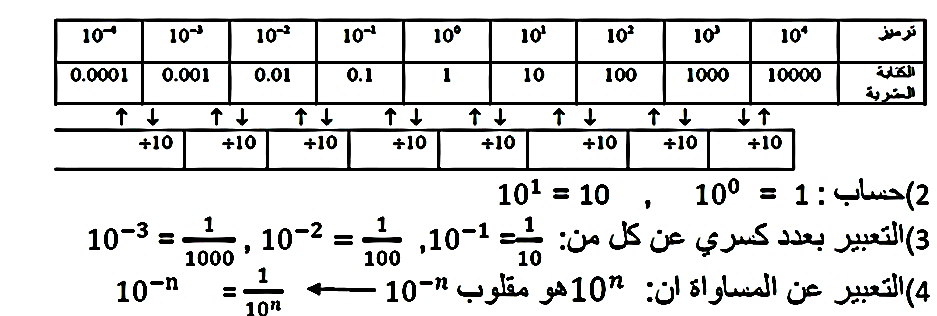 حوصلة 1 ، 2 ص 42 قوى 10 ذات أسس موجبة تدل الكتابة  على جداء n عاملا كلها متساوية للعدد 10 يقرأ  : ⸨10 أس n ⸩قوى 10 دات أسس سالبة تدل الكتابة  على مقلوب  1 في الرتبة n  بعد الفاصلة تمرين 1، 2 ص 461- كتابة عشرية 2- التعبير اللغوي : قواعد الحساب10-100-0,1إكتشاف كتابات القوى العدد 10إستعمال قوى العدد 10 لتبسيط الأعداد- الترميز بـ : و التمييز بين القوى ذات أسس صحيحة سالبة و بين القوى ذات أسس صحيحة موجبة المورد المعرفي:الكتابة العشرية لقوة العدد 10 الكفاءة المستهدفة:أن يتمكن المتعلم من كتابة عدد عشري بعدة كتابات باستعمال الكتابة a x 10nالمراحلالمراحلالمدةسيـــــــــــر الدرسسيـــــــــــر الدرسالتقويم و مؤشرات الكفاءةالتقويم و مؤشرات الكفاءةتهيئة أنشطةبناء و المواردتقويم الموارد المكتسبةتهيئة أنشطةبناء و المواردتقويم الموارد المكتسبة5د25د15داستعد 7 ص 39 7- الإجابة 2 وضعية تعلمية  3 ص 40 1- الكتابة العشرية : 2- الكتابة العشرية لـ  هي واحد متبوعا بــ : 12 صفرا 3- كتابة على شكل قوة العدد 10 : 4- كتابة عشرية : 5- الكتابة العشرية للعدد  تحتوي على 11 صفرا متبوعا بـ 1 ، الفاصلة موضوعة بعد الصفر الأول - في الكتابة العشرية للعدد  رتبة العدد 1 بعد الفاصلة هي 12 حوصلة : الكتابة العشرية لـ  هي 1 متبوعة بـ n صفرا .الكتابة العشرية لـ  تحتوي على n صفرا متبوعة بـ 1 و تكون الفاصلة موضوعة بعد الصفر الأول . تمرين 6 ص 46 استعد 7 ص 39 7- الإجابة 2 وضعية تعلمية  3 ص 40 1- الكتابة العشرية : 2- الكتابة العشرية لـ  هي واحد متبوعا بــ : 12 صفرا 3- كتابة على شكل قوة العدد 10 : 4- كتابة عشرية : 5- الكتابة العشرية للعدد  تحتوي على 11 صفرا متبوعا بـ 1 ، الفاصلة موضوعة بعد الصفر الأول - في الكتابة العشرية للعدد  رتبة العدد 1 بعد الفاصلة هي 12 حوصلة : الكتابة العشرية لـ  هي 1 متبوعة بـ n صفرا .الكتابة العشرية لـ  تحتوي على n صفرا متبوعة بـ 1 و تكون الفاصلة موضوعة بعد الصفر الأول . تمرين 6 ص 46 يتذكر القوى ذات الأسس الموجبة و الأسس السالبةيكتب قوة 10 بجداء عدة عواملإكتشاف قواعد الحساب على قوى العدد 10توظيف قواعد قوة العدد 10 يتذكر القوى ذات الأسس الموجبة و الأسس السالبةيكتب قوة 10 بجداء عدة عواملإكتشاف قواعد الحساب على قوى العدد 10توظيف قواعد قوة العدد 10 المورد المعرفي:المورد المعرفي:المورد المعرفي:معرفة و إستعمال قواعد الحساب على قوى 10معرفة و إستعمال قواعد الحساب على قوى 10الكفاءة المستهدفة:الكفاءة المستهدفة:الكفاءة المستهدفة:إن يتمكن المتعلم من معرفة قواعد الحساب على قوى العدد 10 واستعمالها في وضعيات مختلفةإن يتمكن المتعلم من معرفة قواعد الحساب على قوى العدد 10 واستعمالها في وضعيات مختلفةالمراحلالمدةسيـــــــــــر الدرسالتقويم و مؤشرات الكفاءةاستعدأنشطةبناء و المواردتقويم الموارد المكتسبة5د25د15داستعد 18 ص 39 نشاط (وضعية تعلمية ) 4 ص 41 1- جداء قوتين : 2- نسبة : 3- قوة  قوة :         15 عاملا 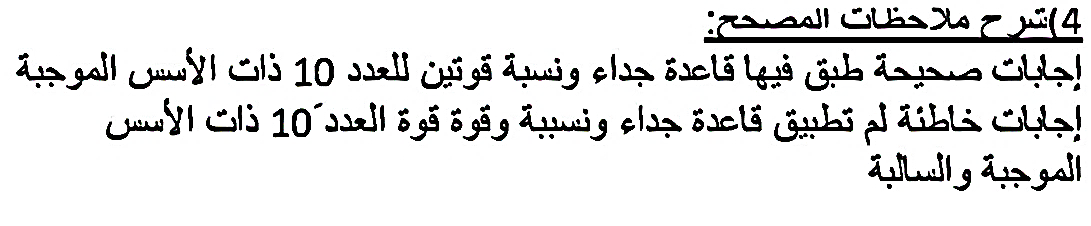  5- التخمين : حوصلة 3 ص 42n و m عددان صحيحان ، لدينا : تمرين 16 ص 46 : يتذكر القوى ذات الأسس الموجبة و الأسس السالبةيكتب قوة 10 بجداء عدة عواملإكتشاف قواعد الحساب على قوى العدد 10توظيف قواعد قوة العدد 10 المورد المعرفي:تعيين الكتابة العلمية لعدد عشريالكفاءة المستهدفة:إن يتمكن المتعلم من تعيين الكتابة العلمية لعدد عشري واستعمالها في وضعيات متنوعةالمراحلالمدةسيـــــــــــر الدرسسيـــــــــــر الدرسالتقويم و مؤشرات الكفاءةالتقويم و مؤشرات الكفاءةتهيئة أنشطةبناء و المواردتقويم الموارد المكتسبة5د25د15د15داستعد 8 ، 9 ، 11 ، 12 ص 39 8- الإجابة 39- الإجابة 211- الإجابة 312- الإجابة 2 وضعية تعلمية  5 ص 41 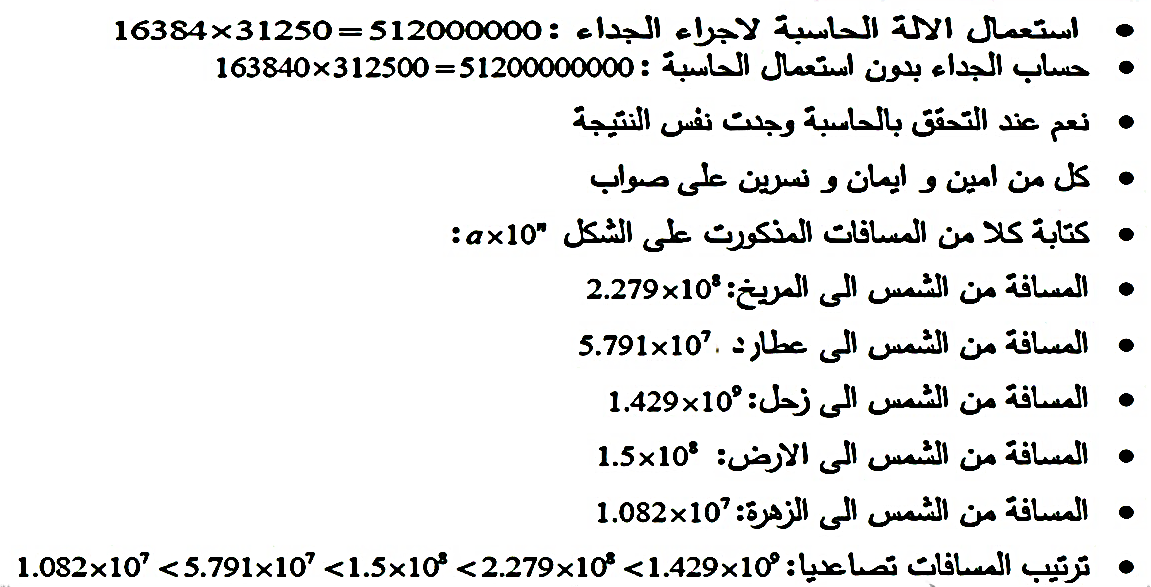 حوصلة 4 ص 44 تعني الكتابة العلمية لعدد عشري كتابته على الشكل  حيث a عدد عشري مكتوب برقم واحد غير معدوم قبل الفاصلة و n عدد صحيح نسبي تمرين 31 ص 47 استعد 8 ، 9 ، 11 ، 12 ص 39 8- الإجابة 39- الإجابة 211- الإجابة 312- الإجابة 2 وضعية تعلمية  5 ص 41 حوصلة 4 ص 44 تعني الكتابة العلمية لعدد عشري كتابته على الشكل  حيث a عدد عشري مكتوب برقم واحد غير معدوم قبل الفاصلة و n عدد صحيح نسبي تمرين 31 ص 47 إكتشاف الكتابة العلمية لعددالوصول إلى أن الكتابة العلمية تسمح تسهل قراءة و كتابة الأعداد الكبيرة جدا و الصغيرة جداتوظيف المعارف المكتسبة عن الكتابة العلمية  إكتشاف الكتابة العلمية لعددالوصول إلى أن الكتابة العلمية تسمح تسهل قراءة و كتابة الأعداد الكبيرة جدا و الصغيرة جداتوظيف المعارف المكتسبة عن الكتابة العلمية  المورد المعرفي:المورد المعرفي:المورد المعرفي:المورد المعرفي:كتابة عدد عشري بإستعمال قوة 10كتابة عدد عشري بإستعمال قوة 10الكفاءة المستهدفة:الكفاءة المستهدفة:الكفاءة المستهدفة:الكفاءة المستهدفة:أن يتمكن المتعلم من كتابة عدد عشري بعدة كتابات باستعمال الكتابة a x 10nأن يتمكن المتعلم من كتابة عدد عشري بعدة كتابات باستعمال الكتابة a x 10nالمراحلالمدةسيـــــــــــر الدرسالتقويـــــــــــمتهيئة أنشطةبناء و المواردتقويم الموارد المكتسبة5د25د15دتهيئة 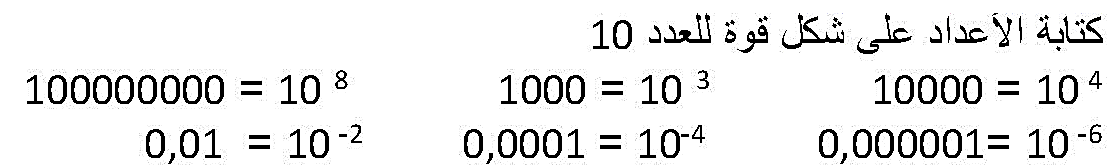 وضعية تعلمية مقترحة 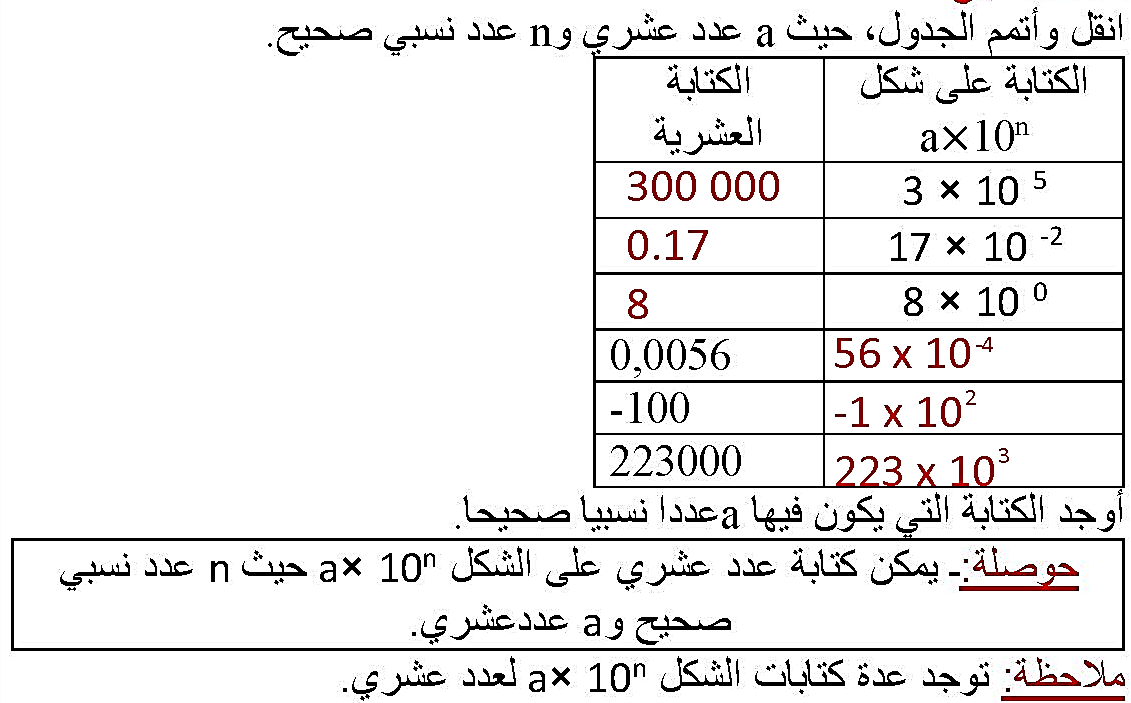 تمرين 25 ص 47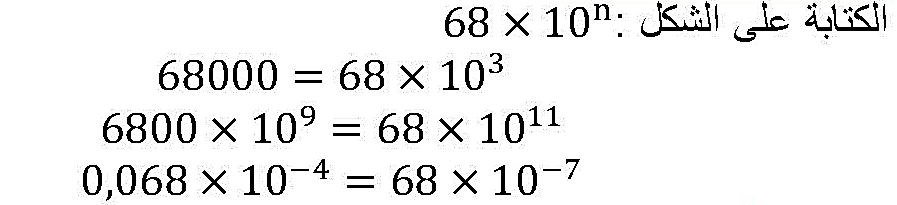 يتذكر كتابة الأعداد على شكل قوة للعدد 10 - ينتقل المتعلم بين الكتابتين العشرية و الكتابة بإستعمال قوة العدد 10 
و يلاحظ أن عدد الكتابات غير منته في الحالتينتوظيف كيفية كتابة عدد عشري على شكل a x 10n المورد المعرفي:حصر عدد عشري – رتبة مقدار عدد الكفاءة المستهدفة:ان يتمكن المتعلم من حصر عدد عشري بين قوتين متتاليتين للعدد 10المراحلالمدةسيـــــــــــر الدرسسيـــــــــــر الدرسالتقويم و مؤشرات الكفاءةالتقويم و مؤشرات الكفاءةتهيئة أنشطةبناء و المواردتقويم الموارد المكتسبة5د25د15داستعد مقترح 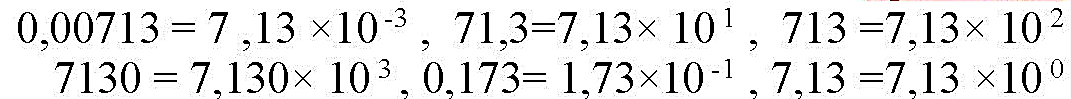 وضعية  تعلمية  مقترحة إليك العددين A= 512000000  و  B= 0,000251- أكتب كلا من A و B كتابة علمية . ( من الشكل  ) 2- أعط حصرا لكل من A و B بين قوتين ذات أسين ممتالين للعدد 10 . من الشكل : 3- أكتب كلا من الكتابة العلمية لـ A و B على الشكل  ، 
حيث  هو مدور a إلى الوحدة .حوصلة 5 ص 44 تسمح الكتابة العلمية لعدد عشري بحصره بين قوتين ذات أسين متتاليين . 
إذا كانت الكتابة العلمية لعدد عشري A هي :  ،  
فإن حصرها :   .
رتبة قدر العدد A هي :  حيث  هو مدور a إلى الوحدة .تمرين 32 ص 47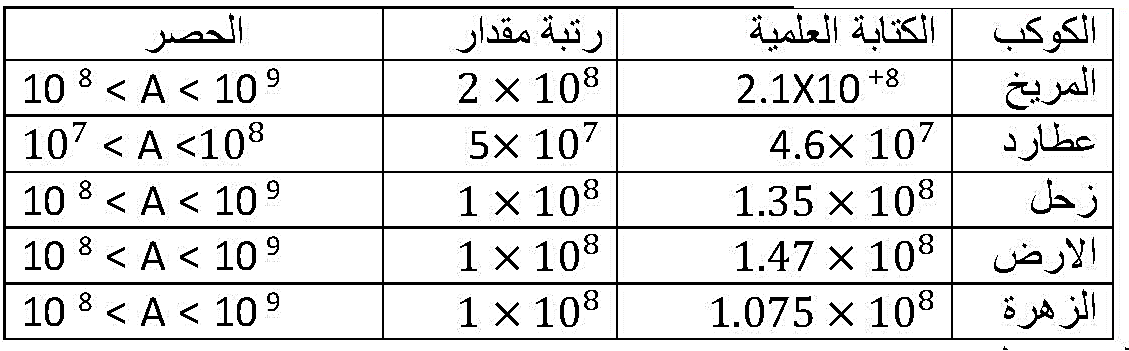 استعد مقترح وضعية  تعلمية  مقترحة إليك العددين A= 512000000  و  B= 0,000251- أكتب كلا من A و B كتابة علمية . ( من الشكل  ) 2- أعط حصرا لكل من A و B بين قوتين ذات أسين ممتالين للعدد 10 . من الشكل : 3- أكتب كلا من الكتابة العلمية لـ A و B على الشكل  ، 
حيث  هو مدور a إلى الوحدة .حوصلة 5 ص 44 تسمح الكتابة العلمية لعدد عشري بحصره بين قوتين ذات أسين متتاليين . 
إذا كانت الكتابة العلمية لعدد عشري A هي :  ،  
فإن حصرها :   .
رتبة قدر العدد A هي :  حيث  هو مدور a إلى الوحدة .تمرين 32 ص 47تذكر الكتابة العلمية لعدد عشري كيفية حصر عدد بين قوتين متتاليتين للعدد 10إعطاء رتبة مقدار عدد بإستثمار الكتابة العلمية و المدور توظيف قاعدة الكتابة العلمية و الحصر و رتبة مقدار تذكر الكتابة العلمية لعدد عشري كيفية حصر عدد بين قوتين متتاليتين للعدد 10إعطاء رتبة مقدار عدد بإستثمار الكتابة العلمية و المدور توظيف قاعدة الكتابة العلمية و الحصر و رتبة مقدار المورد المعرفي :المورد المعرفي :المورد المعرفي :قواعد الحساب على قوى عدد نسبيقواعد الحساب على قوى عدد نسبيالكفاءة المستهدفة :الكفاءة المستهدفة :الكفاءة المستهدفة :معرفة قواعد الحساب على قوة عدد نسبي و إستعمالها في وضعيات بسيطةمعرفة قواعد الحساب على قوة عدد نسبي و إستعمالها في وضعيات بسيطةالمراحلالمدةسيـــــــــــر الدرسالتقويم و مؤشرات الكفاءةتهيئة أنشطةبناء و المواردتقويم الموارد المكتسبة5د25د15د15داستعد مقترح أحسب مايلي : وضعية تعلمية  6 ص 41 كتــابة على شكل : حوصلة 6 ، 7 ص 44a عدد صحيح غير معدوم و n عدد طبيعي .تدل الكتابة  على الجداء n عاملا كلها مساوية للعدد a . تمرين 36 ص 48يتذكر :قواعد الحساب على قوى العدد 10التوصل عن طريق أمثلة عددية إلى قواعد الحساب على قوى عدد نسبيإستخراج جميع القواعد في الحساب على قوى عدد نسبيتوظيف و إستثمار القواعد في الحساب على قوى عدد نسبيالمورد المعرفي:إجراء حساب يتضمن قوىالكفاءة المستهدفة:إن يتمكن المتعلم من إجراء حساب يتضمن قوى في وضعيات متنوعةالمراحلالمدةسيـــــــــــر الدرسالتقويم و مؤشرات الكفاءةتهيئة أنشطةبناء و المواردتقويم الموارد المكتسبة5د25د15دإستعد مقترح 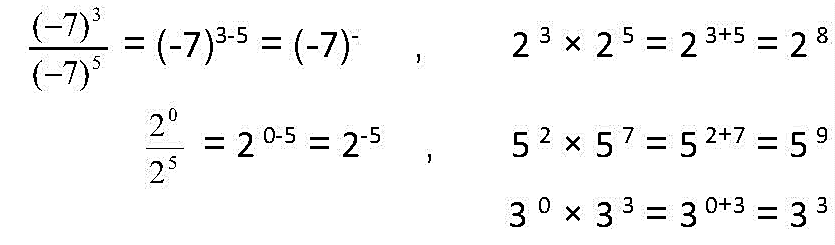 وضعية تعلمية  مقترح 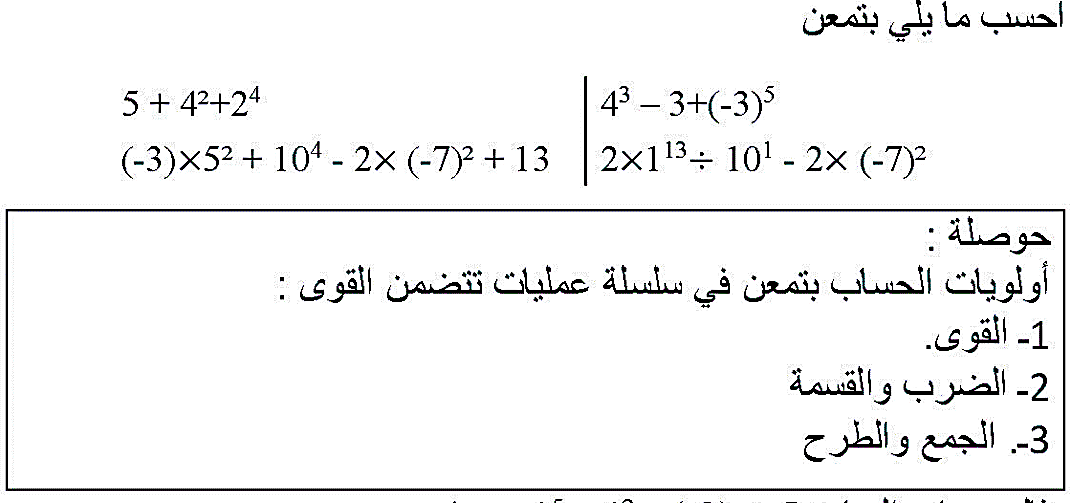 تمرين 45 ص 48تذكر : قواعد الحساب على قوى عدد نسبي الوصول إلى أولويات العمليات عند إجراء الحساب يتضمن قوىتوظيف قواعد كيفية حساب سلسلة عمليات تتضمن قوىالمستوى: الثالثة متوسطالمقطع التعلمي 5 : الحســاب الحرفــي2017/2018تحضير و إعداد :الأستاذ : ش .قبايليالمكتسبات القبلية:تعويض الحروف بقيم عددية في عبارة حرفية تدريب على الحساب الحرفي إختبار صحة المساواة أو متباينة تحتوي على مجهول أو مجهولين حل معادلات بسيطة سلسلة عمليات (إستعمال الأقواس و أولوية العمليات ) الكفاءة الختامية:التدريب على الحساب الحرفي العمل وفق منهجية علمية عند حل مشكلة : تشخيص مشكلة ، تجريب ، تخمين نتيجة ، تبرير و إنجاز حل . بناء براهين بسيطة في مختلف مجالات المادة . إضغط هنا + CTRL ، لكل جديد وثائق التحضيرالوسائل البيداغوجيةنقد ذاتيالكتاب المدرسيالمنهاجالوثيقة المرافقةالسبورةإضغط هنا + CTRL ، لكل جديد المورد المعرفي:تبسيط عبارة جبريةالكفاءة المستهدفة:كيفية تبسيط عبارة جبريةالمراحلالمدةسيـــــــــــر الدرسالتقويم و مؤشرات الكفاءةتهيئةأنشطةبناء و المواردتقويم الموارد المكتسبة5د25د15د15داستعد 4 ص 55 يساوي : نشاط  ( وضعية تعلمية )  1 ص 56 :تبرير صحة المساوتين : نعوض L ب 1 اذن طول الخط الاحمر هو 124×(3L) = 4×(3×1) = 4×3 = 123×L+3×L+3×L+3×L = 3×1+3×1+3×1+3×1 = 3+3+3+3 = 124×(3L)  (عبارة جداء)3×L+3×L+3×L+3×L (عبارة مجموع)- تبسيط العبارتين :4×(3L) = 12L3×L+3×L+3×L+3×L = 12Lب)     - مساحة المربع البني هي :  - بعدي المستطيل : الطول  ()    العرض ()- مساحة المستطيل ABCD :1) 2) كتابة المعرفة 1 ص 58 :تبسيط عبارة حرفية يعني كتابتها بأقل ما يمكن من الحدود في حالة مجموع أو العوامل في حالة جداء حل تمرين 7 ص 62المورد المعرفي:حذف الاقواسالكفاءة المستهدفة:كيفية حذف الاقواس من عبارة جبريةالمراحلالمدةسيـــــــــــر الدرسالتقويم و مؤشرات الكفاءةتهيئةأنشطةبناء و المواردتقويم الموارد المكتسبة5د25د15د15دإستعد 2 ص 55 1-  يساوي : 6
نشاط ( وضعية تعلمية ) 2 ص 56 أ)الاجابات الصحيحة : 1) التلميذين 1 و 2                           2) التلميذين 1 و 3ب)50 – (14+17) = 50 – 14 – 1736 + (29 – 7) = 36 + 29 - 7              جـ)A=5+(3-7) =1 =5+3-7 B=9+(-13-6) =-10 =9-13-6C=3.4-(-3+7) = -0.6=3.4+3-7D=9-(4-2.3) =7.3=9-4+2.3د) لحذف قوسين مسبوقين بالإشارة ( - ) نغير اشارة ما داخل القوسين .   لحذف قوسين مسبوقين بالإشارة ( + ) نترك اشارة ما داخل القوسين كما هي .كتابة المعرفة 2 ص 58 :في عبارة جبرية يمكن حذف القوسين غير المتبوعتين بـ x   او   :نحذف المسبوقتين بالإشارة + دون تغيير إشارات الحدود الموجودة بين القوسين . ونحذف المسبوقتين بالإشارة – مع تغيير إشارة كل حد موجود بين القوسين . تمرين 13 ص 63 : المورد المعرفي:نشر عبارات جبرية الكفاءة المستهدفة:نشر عبارة من الشكل(c+d)(a+b)   المراحلالمدةسيـــــــــــر الدرسالتقويم و مؤشرات الكفاءةتهيئةأنشطةبناء و المواردتقويم الموارد المكتسبة5د25د15د15د إستعد 8 ص 55 : يساوي :  نشاط (وضعية التعلمية) 3 ص 51 :1) - أ)- الطول AD : 3 + x - مساحة المستطيل ABCD :S = 5 × (x + 3)S = 5 x + 15- المساواة : 5 × (x + 3) = 5 x + 15ب) نشر العبارات :2) - أ) بعدي المستطيل : الطول (c+d)   العرض (a+b)- مساحة المستطيل 1) S = (a+b)(c+d)2) S = ac+ad+bc+bd- المساواة :  ac+ad+bc+bd= (c+d)(a+b)ب) نشر العبارات :كتابة المعرفة 3 ص 58 :نشر عبارة جداء يعني كتابتها على الشكل مجموع .خاصية 1 : من أجل كل a ، b ، c أعداد نسبية ملاحظات : تسمى الخاصية 1 بالخاصية التوزيعية ( توزيع الضرب على الجمع ) يمكن تبرير قاعدة حذف الأقواس بإستعمال هذه الخاصية 1 خاصية 2 : من أجل كل a، b ، c ، d أعداد نسبية تمرين 17 ص 63المورد المعرفي:حساب قيمة عبارة حرفيةالكفاءة المستهدفة:اختبار صحة نشر عبارة جبرية بتعويض الحرف بعددالمراحلالمدةسيـــــــــــر الدرسالتقويم و مؤشرات الكفاءةتهيئةأنشطةبناء و المواردتقويم الموارد المكتسبة5د25د15د15دإستعد 5 ص 55 يساوي :  نشاط (وضعية التعلمية) 4 ص 57:حساب قيمة العبارة  :من اجل : من اجل : من اجل :  تبرير عدم صحة العبارة نعوض x بـ 1 ثم بـ -1 ثم بـ 5 :اذن نشر العبارة غير صحيحكتابة المعرفة 4 ص 60لحساب قيمة عبارة حرفية من أجل بعض قيم للحرف أو الحروف في العبارة ، نعوض الحروف بهذه القيم و نجري الحسابات بإحترام قواعد أولوية العمليات . ملاحظة : عند تعويض نكتب إشارة الضرب بين العددين ، و في حالة التعويض بعدد سالب نستعمل الأقواس تمرين 20 ص 63من أجل الطريقة 1: الطريقة 2 :المستوى: الثالثة متوسطالمقطع التعلمي 06 : المساويات – المتباينات – المعادلات 2017/2018تحضير و إعداد :الأستاذ : ش .قبايليالمكتسبات القبلية:حل معادلات في وضعيات بسيطة إختبار صحة مساواة أو متباينة تتضمن عددا مجهولا ، عندما يستبدل بقيمة . نشر و تبسيط عبارة حرفية إدراك بعض معاني الرمز = الكفاءة الختامية:يقارن بين عددين ناطقين يعرف الخواص المتعلقة بالمساويات و العمليات و يستعملها في وضعيات بسيطة يعرف الخواص المتعلقة بالمتباينا و العمليات و يستعملها في وضعيات بسيطة يريض مشكلات و يحلها بتوظيف معادلات من الدرجة الأولى بمجهول واحد إضغط هنا + CTRL ، لكل جديد وثائق التحضيرالوسائل البيداغوجيةنقد ذاتيالكتاب المدرسيالمنهاجالوثيقة المرافقةالسبورةإضغط هنا + CTRL ، لكل جديد المورد المعرفي:المساويات و العمليات * المساويات و الجمع *الكفاءة المستهدفة:معرفة الخواص المتعلقة بالمساويات والعملياتالمراحلالمدةسيـــــــــــر الدرسالتقويم و مؤشرات الكفاءةتهيئةأنشطةبناء و المواردتقويم الموارد المكتسبة5د25د15د15داستعد 1 ، 2 ص 711. العدد المجهول في المساواة هو : 5- 2. العدد المجهول في المساواة هو : 4نشاط  ( وضعية تعلمية )  1 ص 72 :المساويات و الجمع : – المبلغان الموجودان عند الولدين بعد اضافة 200 DA لكل منهما متساويينالمبلغان المتبقيان عند الولدين بعد شراء كتابين بسعر 350 DA متساويين حساب الفرق :  اذن : حساب الفرق :   اذن : اكمال كل جملة :اذا كان  فإن اذا كان  فإن معرفة 1 ص 74 :  ** المساويات و الجمع **a ، b ، c أعداد ناطقة إذا كان a =b  فإن : a + c = b + c   و a – c = b – c  بتعبير آخر ، لا تتغير مساواة عندما نضيف إلى ( أو نطرح من ) طرفيها نفس العدد الناطق . حل تمرين 1 ص 78إذا كان  x = 24  فإن  x + 6 = 30إذا كان x = -3 فإن x – 4 = -7إذا كان  x = 0 فإن 2x + 8 = 8إذا كان  فإن هل تتغيّر مساواة إذا أضفنا أو طرحنا نفس العدد من طرفيها ؟المورد المعرفي:المساويات و العمليات * المساويات و الضرب *الكفاءة المستهدفة:معرفة الخواص المتعلقة بالمساويات والعملياتالمراحلالمراحلالمدةسيـــــــــــر الدرسسيـــــــــــر الدرسالتقويم و مؤشرات الكفاءةالتقويم و مؤشرات الكفاءةتهيئةأنشطةبناء و المواردتقويم الموارد المكتسبةتهيئةأنشطةبناء و المواردتقويم الموارد المكتسبة5د25د15د15داستعد 3 ، 4 ، 5 ص 713. العدد المجهول في المساواة هو : 4. العدد المجهول في المساواة هو : 1- 5. العدد المجهول في المساواة هو : 1نشاط ( وضعية تعلمية ) 1 ص 72المساويات و الضرب حلل الى جداء عاملين : حساب الفرق : اذن : اكمال كل جملة :اذا كان  فإن حساب الفرق :اذن : اكمال كل جملة : اذا كان  فان كتابة المعرفة 1 ص 74: ** المساويات و الضرب **a ، b، c أعداد ناطقة إذا كان a = b فإن ac = bcإذا كان a = b و  فإن بتعبير أخر ، لا تتغير مساواة عندما نضرب طرفيها في نفس العدد الناطق 
أو نقسم طرفيها على نفس العدد الناطق غير المعدوم .تمرين 4 ص 78 : استعد 3 ، 4 ، 5 ص 713. العدد المجهول في المساواة هو : 4. العدد المجهول في المساواة هو : 1- 5. العدد المجهول في المساواة هو : 1نشاط ( وضعية تعلمية ) 1 ص 72المساويات و الضرب حلل الى جداء عاملين : حساب الفرق : اذن : اكمال كل جملة :اذا كان  فإن حساب الفرق :اذن : اكمال كل جملة : اذا كان  فان كتابة المعرفة 1 ص 74: ** المساويات و الضرب **a ، b، c أعداد ناطقة إذا كان a = b فإن ac = bcإذا كان a = b و  فإن بتعبير أخر ، لا تتغير مساواة عندما نضرب طرفيها في نفس العدد الناطق 
أو نقسم طرفيها على نفس العدد الناطق غير المعدوم .تمرين 4 ص 78 : هل تتغيّر مساواة إذا ضربنا طرفي المساواة في نفس العدد؟ هل تتغيّر مساواة إذا قسمنا طرفي المساواة على نفس العدد غير المعدوم؟هل تتغيّر مساواة إذا ضربنا طرفي المساواة في نفس العدد؟ هل تتغيّر مساواة إذا قسمنا طرفي المساواة على نفس العدد غير المعدوم؟المورد المعرفي:المورد المعرفي:المورد المعرفي:المتباينات و العمليات * المتباينات و الجمع *المتباينات و العمليات * المتباينات و الجمع *الكفاءة المستهدفة:الكفاءة المستهدفة:الكفاءة المستهدفة:معرفة الخواص المتعلقة بالمتباينات والعملياتمعرفة الخواص المتعلقة بالمتباينات والعملياتالمراحلالمدةسيـــــــــــر الدرسالتقويم و مؤشرات الكفاءةتهيئةأنشطةبناء و المواردتقويم الموارد المكتسبة5د25د15د15دإستعد 7 ، 8 ص 71 :7. الإجابة 18. الإجابة 2نشاط ( وضعية تعلمية ) 2 ص 72 : المتباينات و الجمع : اذا كان  فان اذا كان  فان  نعم النص صحيح لأن :
 نعم النص صحيح لأن :
 اكمل العبارات :معرفة 2 ص 74 :  ** المتباينات و الجمع ** a ، b،c أعداد ناطقة . إذا كان a < b فإن : a + c < b + c   و  a – c < b – c لا يتغير اتجاه متباينة عندما نضيف إلى ( أو نطرح من ) طرفيها نفس العدد الناطق . ملاحظة : يمكن إستبدال المتباينة < و > ، بإحدى المتباينات  و تبقى الخاصيتان السابقتان صحيحتين .  يقرأ a أصغر أو يساوي b  يقرأ a أكبر أو يساوي b يقرأ a أصغر تماما من b يقرأ a أكبر تماما من bتمرين 6 ص 78 إذا كان :  فإن إذا كان :  فإن إذا كان :  فإن إذا كان :  فإن هل تتغيّر المتباينة إذا أضفنا أو طرحنا العدد نفسه من طرفيها ؟المورد المعرفي:المتباينات و العمليات * المتباينات و الضرب *الكفاءة المستهدفة:معرفة الخواص المتعلقة بالمتباينات والعملياتالمراحلالمدةسيـــــــــــر الدرسسيـــــــــــر الدرسالتقويم و مؤشرات الكفاءةالتقويم و مؤشرات الكفاءةتهيئةأنشطةبناء و المواردتقويم الموارد المكتسبة5د25د15د15دتمهيد مقترح قارن بين العددين a و b في الحالتين الأتيتين : نشاط (وضعية التعلمية) 2 ص 73: ( معدل ) اذا كان c موجب فان : اذا كان c سالب فان : المعرفة 2 ص 74  ** المتباينات و الضرب **a ،b ، c أعداد ناطقة إذا كان a < b و c > 0 فإن ac < bc و إذا كان a < b و c < 0 فإن ac > bc و - لا يتغير إتجاه المتباينة إذا ضربنا طرفيها في ( أو قسمناها على ) نفس العدد الناطق بشرط أن يكون موجبا تماما . - إذا ضربنا طرفي متباينة في ( أو قسمناهما على ) نفس العدد الناطق السالب تماما فإننا نغير إتجاهها . تمرين 7 ص 78إذا كان  فإن إذا كان  فإن إذا كان  فإن إذا كان  فإن تمهيد مقترح قارن بين العددين a و b في الحالتين الأتيتين : نشاط (وضعية التعلمية) 2 ص 73: ( معدل ) اذا كان c موجب فان : اذا كان c سالب فان : المعرفة 2 ص 74  ** المتباينات و الضرب **a ،b ، c أعداد ناطقة إذا كان a < b و c > 0 فإن ac < bc و إذا كان a < b و c < 0 فإن ac > bc و - لا يتغير إتجاه المتباينة إذا ضربنا طرفيها في ( أو قسمناها على ) نفس العدد الناطق بشرط أن يكون موجبا تماما . - إذا ضربنا طرفي متباينة في ( أو قسمناهما على ) نفس العدد الناطق السالب تماما فإننا نغير إتجاهها . تمرين 7 ص 78إذا كان  فإن إذا كان  فإن إذا كان  فإن إذا كان  فإن هل تتغيّر المتباينة إذا ضربنا أو قسمنا طرفيها في (على) العدد نفسه ؟هل تتغيّر المتباينة إذا ضربنا أو قسمنا طرفيها في (على) العدد نفسه ؟المورد المعرفي:المورد المعرفي:المورد المعرفي:حصر عدد عشري موجبحصر عدد عشري موجبالكفاءة المستهدفة:الكفاءة المستهدفة:الكفاءة المستهدفة:حصر عدد عشري موجب باستعمال التدوير الى رتبة معينةحصر عدد عشري موجب باستعمال التدوير الى رتبة معينةالمراحلالمدةسيـــــــــــر الدرسالتقويم و مؤشرات الكفاءةتهيئةأنشطةبناء و المواردتقويم الموارد المكتسبة5د25د15د15دإستعد 15 ص 711. الإجابة الثالثة 2. الإجابة الثانية 3. الإجابة الأولى نشاط (وضعية التعلمية) 3 ص 731) ثلاث قيم ممكنة للعدد p  : 10.71   ،   10.68    ،   10.74حصر لقيم p :    2) حصر العدد A :معرفة نستعمل القيم التقريبية بالنقصان و بالزيادة إلى مرتبة معينة لحصر عدد عشري موجب .تمرين 23 ص 79إعطاء حصر لمحيط المعين : لدينا : إذن : أي : المورد المعرفي:المعادلات من الدرجة الأولى ذات مجهول واحدالكفاءة المستهدفة:ترييض مشكلات وحلها بتوظيف المعادلات من الدرجة الأولى ذات مجهول واحدالمراحلالمدةسيـــــــــــر الدرسالتقويم و مؤشرات الكفاءةتهيئةأنشطةبناء و المواردتقويم الموارد المكتسبة5د25د15د15داستعد  9 ، 11 ص 719. قيمة العبارة هي 7 11. العبارة تبسط على الشكل : نشاط (وضعية التعلمية) 4 ص 73نرمز بـ x للعدد الذي اختاره كل سمير وليلى :المعادلة :                                                        حل المعادلة :                                           العدد الذي اختاره كل من سمير وليلى هو : 1نرمز للعدد الذي اختاره كل من كريم وسعاد بـ x المعادلة :                                                     حل المعادلة :العدد الذي اختاره كل من كريم وسعاد هو : 5المعرفة 4 ، 5 ص 75المعادلات من الدرجة الأولى بمجهول واحد المعادلة هي مساواة  تتضمن عددا أو أعدادا مجهولة ( في الطرف الواحد) كل من الشكل : ax + b =cx + d  حيث  a ، b ، c،d أعداد معلومة و a ،c غير معدومين في آن واحد تسمى معادلة من الدرجة الأولى ذات المجهول  x .ترييض مشكلة و حلها : ترييض مشكلة و حلها يطلب المرور على المراحل الآتية : إختيار المجهول ، ليكن مثلا x ، ترجمة كل المعطيات الواردة في النص بدلالة x ، إيجاد معادلة مناسبة تعبر عن المشكلة ، حل المعادلة ، التصريح بالحل ، التحقق من صحة النتيجة بالعودة إلى نص المشكلة . تمرين 35 ص 79كتابة معادلة تترجم الوضعية :نضع x عدد الأزهار عند مريم و منه لدينا : 2x + 5 = 27تحديد عدد الأزهار عند مريم : لنحل المعادلة السابقة : لدينا : و عليه عدد الأزهار عند مريم هو 11 زهرة . التعرف على كيفية حل معادلة من الدرجة الأولى ذات مجهول واحدما معنى حل معادلة ذات مجهول  ؟المستوى: الثالثة متوسطالمقطع التعلمي 7 : التناسبية 2017/2018تحضير و إعداد : الأستاذ : ش .قبايليالمكتسبات القبلية:التعرف على وضعية تناسبية على جدول أعداد إتمام جدول تناسبية تعيين الرابع المتناسب حساب نسبة مئوية و توظيفها حساب مقياس خريطة أو تصميم و إستعمالهتحويل وحدات القياس  الكفاءة الختامية:التدريب على الحساب الحرفي ( نشر و تبسيط العبارات جبرية بسيطة ) حل مشكلات بتوظيف معادلات من الدرجة الأولى ذات مجهول واحد التعرف على وضعيات تناسبية إنطلاقا من ثمثيلات بيانية إستعمال وحدات الزمن التعرف على الحركة المنتظمة و الحساب عليها إجراء تحويلا مرتبطة بوحدات مقادير حاصل قسمة حل مشكلات متعلقة بالنسب المئوية العمل وفق منهجية علمية عند حل مشكلة : تشخيص مشكلة ، تجريب ، تخمين نتيجة ، تبرير و إنجاز حل .  بناء براهين بسيطة في مختلف مجلات المادة .إضغط هنا + CTRL ، لكل جديد وثائق التحضيرالوسائل البيداغوجيةنقد ذاتيالكتاب المدرسيالمنهاجالوثيقة المرافقةالسبورةإضغط هنا + CTRL ، لكل جديد المورد المعرفي:التعرف على وضعية تناسبية في تمثيل بيانيالكفاءة المستهدفة:التعرف على تناسبية من تمثيل بياني المراحلالمدةسيـــــــــــر الدرسالتقويم و مؤشرات الكفاءةتهيئةأنشطةبناء و المواردتقويم الموارد المكتسبة5د25د15د15داستعد 1 ص 87الجدول 2 و 3 لأن معامل التناسبية ثابث نشاط  ( وضعية تعلمية )  1 ص 88 :الجدول الذي يمثل وضعية تناسبية هو الجدول الاول  لأن معامل التناسبية ثابث و ليس ثابث في الجدول الثاني و الثالث .2) 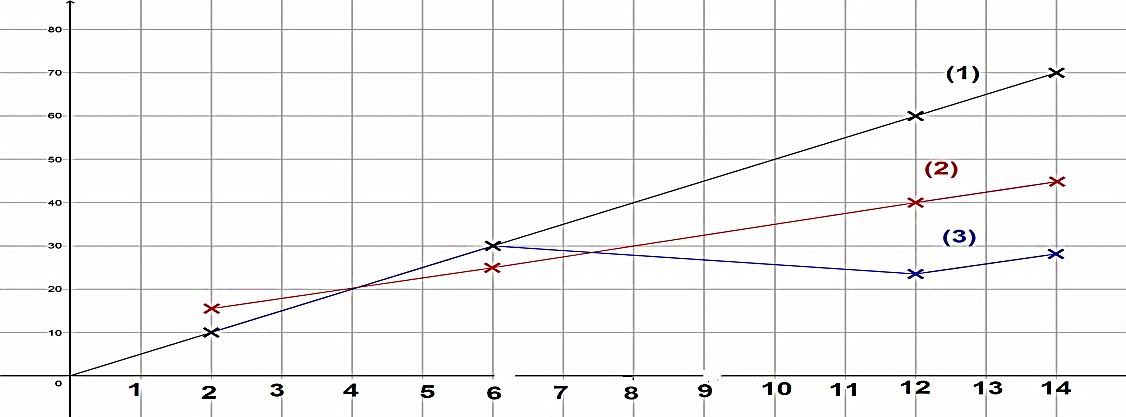 3) جدول التناسبية تمثيله البياني خط مستقيم يشمل المبدأمعرفة 1 ص 80 : خاصية 1 : تمثل بيانيا كل وضعية تناسبية في معلم بنقاط في إستقامية مع مبدأ المعلم . خاصية 2 : كل ثمثيل بياني نقاطه في إستقامية مع مبدأ المعلم يمثل وضعية تناسبية. حل تمرين 1 ص 94تحديد البيان الممثل لكل جدول : الجدول 1       البيان الرابع الجدول 2       البيان الثالث الجدول 3       البيان الثاني الجدول 4       البيان الأول تحديد الجداول التي تمثل وضعية التناسبية : الجداول التي ثمثل وضعية تناسبية هي الجدول 3 و الجدول 4 ماهي الطريقة المتبعة لحساب معامل التناسبية ؟ان يتعرف المتعلم على وضعية تناسبية في تمثيل بيانيالمورد المعرفي:تعرف على الحركة المنتظمة و سرعة متوسطة الكفاءة المستهدفة:تعرف على الحركة المنتظمة و السرعة المتوسطة و إستعمال العلاقة المراحلالمدةسيـــــــــــر الدرسالتقويم و مؤشرات الكفاءةتهيئةأنشطةبناء و المواردتقويم الموارد المكتسبة5د25د15د15دإستعد 3 ص 87الإجابة الأولى و الثانية 
نشاط ( وضعية تعلمية ) 3 ص 89أ) المسافة التي قطعها خلال ساعة هي : 90 kmب) حساب المسافة التي قطعها :d = v × t = 83 × 1.5 = 124.5 kmجـ) السرعة المتوسطة للمرحلتين :أ) السرعة المتوسطة :نعم ، احترم الابن السرعة المحددةكتابة المعرفة 3 ص 92:نقول عن حركة أنها منتظمة إذا كانت المسافات التي يقطعها متحرك متناسبة مع المدد الموافقة لها معامل التناسبية هو : السرعة المتوسطة Vو بالتالي : السرعة المتوسطة لمتحرك هي حاصل قسمة المسافة المقطوعة (d) على المدة الزمنية المستغرقة لقطع هذه المسافة (t) . ملاحظات : - في حركة منتظمة ، يعبر عن المسافة بالمساواة  و يعبر عن المدة بالمساواة   حيث d هي المسافة المقطوعة و t المدة المستغرقة لقطع المسافة . - يعبر عن السرعة حسب الوحدات المختارة للمسافة المقطوعة و للمدة المستغرقة لقطع هذه المسافة . 
- إذا نعبر عن المسافة بالكيلومتر (km) و للمدة بالساعة (h) فإن السرعة يعبر عنها بالكيلومتر في الساعة ونكتب : km/h أو km.h-1   ( تقرأ كيلومتر في الساعة ) 
- إذا عبر عن المسافة بالمتر ( m) و للمدة بالثانية (s) فإن السرعة يعبر عنها بالمتر في الثانية و نكتب : m/s أو m.s-1  تمرين 25 ص 96 : حساب سرعة المتوسطة لأيوب : t = 2h30min  و   t=2,5 h و منه : السرعة المتوسطة لأيوب هي : 5,6 km/h حساب المسافة المقطوعة خلال 1h45min : التحويل : 1h45min = 1,75 h المسافة المقطوعة خلال : 1h45min هي 9,8 km  . يتذكر كيفية الحساب بالرابع المتناسب .ان يتعرف المتعلم على الحركة المنتظمة وحساب السرعة المتوسطةالمورد المعرفي:تحويل وحدات قياس السرعة و إستعمال  المساوات الكفاءة المستهدفة:تحويل وحدات قياس السرعة و إستعمال  المساوات المراحلالمدةسيـــــــــــر الدرسالتقويم و مؤشرات الكفاءةتهيئةأنشطةبناء و المواردتقويم الموارد المكتسبة5د25د15د15د إستعد 9 ، 10 ص 87 :9. الإجابة الثالثة لأن : 10. الإجابة الثانية و الثالثة لأن :دوري الآن ص 93 : 1.2. لدينا  أي تطبيق عددي : تحويل إلى دقائق :  كتابة طريقة ص 93 : تحويل وحدة قياس السرعة يؤول إلى تحويل وحدة الزمن و وحدة المسافة في عبارة السرعة . للتحويل من km.h-1 إلى m.s-1 نضرب في للتحويل من m.s-1 إلى km.h-1 نضرب في إذا علم عددان من بين الأعداد الثلاثة d ، V ، t فإنه يمكننا حساب العدد الثالث بإستعمال الصيغة  للتحويل الساعات إلى دقائق نضرب في 60 ( لأن 1h = 60 min ) أتعمق 34 ص 98حساب السرعة المتوسطة للسيارة : حساب d المسافة المقطوعة : حساب مدة الرحلة t : حساب سرعة المتوسطة : السرعة المتوسطة لهذه السيارة هي : 63 km/hماهي الطريقة المتبعة لتحويل مدة إلى كتابة عشرية ؟ أن يتعلم العمل وفق منهجية علمية عند حل مشكلة : تشخيص مشكلة ، تجريب ، تخمين نتيجة ، تبرير و إنجاز حل .يتعلم كيفية إنتقال بين الوحدات قياس السرعة و إستعمال المساوات المورد المعرفي:النسبة المئويةالكفاءة المستهدفة:استعمال التناسبية في وضعيات تدخل فيها النسبة المئويةالمراحلالمدةسيـــــــــــر الدرسالتقويم و مؤشرات الكفاءةتهيئةأنشطةبناء و المواردتقويم الموارد المكتسبة5د25د15د15دإستعد  7 ، 8 ص 877. النسبة المئوية للبنات في هذا القسم هي : 40%8. الإجابة الأولى و الثانية لأن : نشاط (وضعية التعلمية) 2 ص 88:أ) عدد السكان البالغين 15 سنة فأكثر :ب) النسبة المئوية لهاذة الفئة :جـ) عدد السكان في 2050 :النسبة المئوية للمهندسين والمهندسات معا:عدد كل المهندسينعدد كل العمال كتابة المعرفة 2 ص 90خاصية : t يُشير إلى عدد . لحساب t% من عدد ، نضرب هذا العدد في  .طريقة : يؤول حساب نسبة مئوية إلى حساب معامل تناسبية و التعبير عنه بالكتابة  .تمرين 11 ص 95النسبة المئوية للبنات في القسم 3م1 :إذا : بما أن عدد تلاميذ و نسبة المئوية للبنات في القسمين هو نفسه ، هذا يعني أن : عدد التلميذات في القسمين معا هو : 36 تلميذة النسبة المئوية للبنات في القسمين : النسبة المئوية للبنات في القسمين معا هي :  45%أن يتذكر كيفية حساب النسبة المئوية . ان يكون المتعلم قادرا على استعمال التناسبية في وضعيات تدخل فيها النسبة المئويةالمستوى: الثالثة متوسطالمقطع التعلمي 8 : تنظيم معطيات 2017/2018تحضير و إعداد : الأستاذ : ش .قبايليالمكتسبات القبلية:قراءة معطيات إحصائية في شكل جداول ، أوتمتيلات بيانيةفهم معطيات إحصائية و تفسيرها تمتيل معطيات إحصائية بمخططات الأعمدة أو مخططات دائريةحساب التكرارات حساب التكرارات النسبية التناسبية – النسب المئوية الكفاءة الختامية:يجمع معطيات إحصائية في فئات و تنظيمات في جداوليحسب تكرارت يقدم سلسلة إحصائية في جدول و يمثلها بمخطط أو بيان يحسب تكرارات نسبيةيحسب المتوسط المتوازن لسلسلة إحصائية يستعمل المجدولات في إستغلال معطيات إحصائية إضغط هنا + CTRL ، لكل جديد وثائق التحضيرالوسائل البيداغوجيةنقد ذاتيالكتاب المدرسيالمنهاجالوثيقة المرافقةالسبورةأدوات هندسيةإضغط هنا + CTRL ، لكل جديد المورد المعرفي:تجميع معطيات إحصائية في فئات و تنظيمها في جدولالكفاءة المستهدفة:تجميع معطيات إحصائية في جدول فئات و تنظيمها في جدول قصد تسهيل إستغلالها المراحلالمدةسيـــــــــــر الدرسالتقويم و مؤشرات الكفاءةتهيئةأنشطةبناء و المواردتقويم الموارد المكتسبة5د25د15د15دتذكير ماهي سلسلة الإحصائية و ما هو المدى ؟نشاط  ( وضعية تعلمية )  2 ص 104معرفة 4 ص 108نسمي سلسلة إحصائية مجموعة معطيات أو معلومات ناتجة عن دراسة.عندما تكون المعطيات الإحصائية كثيرة ، يمكن تجميعها في فئات لتسهيل إستغلالها . مركز الفئات هو نصف مجموع طرفيها .تمرينإليك علامات تلاميذ لقسم السنة الثالثة متوسط في فرض مادة الرياضيات6 ، 14 ، 10 ، 11 ، 15 ، 16 ، 8 ، 6 ، 16 ، 14 ، 14 ، 11 ، 9 ، 9 ، 11 ، 10 ، 9 ، 12 ، 10 ، 12 ، 13 ، 11 ، 9 ، 8 ، 15 ، 18 ، 13 ، 10 ، 16 ، 14 .أنقل ثم أتمم الجدول التالي :كيف نحسب مركز الفئة ؟المورد المعرفي:حساب تكرارات و تكرارات نسبية الكفاءة المستهدفة:حساب تكرارات نسبية و كتابتها على شكل نسب مئويةالمراحلالمدةسيـــــــــــر الدرسالتقويم و مؤشرات الكفاءةتهيئةأنشطةبناء و المواردتقويم الموارد المكتسبة5د25د15د15داستعد 3 ، 4 ، 5 ص 1033. الإجابة 34. الإجابة 2 أو الإجابة 3 5. الإجابة 1نشاط ( وضعية تعلمية ) 3 ص 104الجدول 1 :الجدول 2 :الجدول 3 :الجدول 4 :معرفةالتكرار : تكرار قيمة (فئة) هو عدد مرات ظهور هذه القيمة (فئة)التكرار النسبي : هو حاصل قسمة تكرار هذه القيمة (الفئة) على عدد الإجمالي لهذه القيم ( الفئات )لحساب تكرار النسبي : نقسم تكرار القيمة (الفئة) على التكرار الكلي ( مجموع تكرارات ) .لحساب تكرار النسبي بنسبة المئوية : نضرب التكرار النسبي لقيمة (فئة) في 100  تمرينإليك العلامات التي تحصل عليها تلميذ خلال سنة دراسية في الرياضيات :12 ، 13 ، 12 ، 17 ، 8 ، 5 ، 13 ، 12 ، 13 ، 8 ، 12 ، 12 ، 12 ، 17 ، 13أتمم الجدول التالي :كيف نحسب التكرار؟ كيف نحسب التكرار النسبي؟كم يساوي مجموع التكرار النسبي ؟ كيف نحسب نسبة مئوية إذا علم التكرار النسبي؟المورد المعرفي:تمثيل سلسلة إحصائية بمخطط أو بيان الكفاءة المستهدفة:تمثيل سلسلة إحصائية بمخطط أعمدة و بمخطط دائري المراحلالمدةسيـــــــــــر الدرسالتقويم و مؤشرات الكفاءةتهيئةأنشطةبناء و المواردتقويم الموارد المكتسبة5د25د15د15داستعد 1 ، 8 ص 103 :1. الإجابة 28. الإجابة 2نشاط ( وضعية تعلمية ) 4 ص 105 :تمثيل الجدول بمخطط أعمدة تمثيل بمخطط دائري معرفة 4 ص 108- المدرج التكراري هو تمثيل بمخطط للسلاسل الإحصائية التي جمعت قيمها في فئات و يتكون من مستطيلات متجاورة مساحاتها متناسبة مع تكرارات الفئات .- في مخطط دائري أو نصف دائري يكون قيس زاوية كل قطاع دائري متناسبا مع التكرار ( أو التكرار النسبي ) المتعلق به .تمرين 16 ص 111تمثيل السلسلة بمخطط دائريقبل تمثيل يجب إيجاد قيس الزاوية لكل فئة عمريةحساب M معدل أعمار التلاميذ : بالتدوير إلى الوحدة : معدل أعمار التلاميذ هو : 13 سنة تقريـــبا ما هي الخطوات المتبعة لتمثيل معطيات بمخطط أعمدة أو مخطط مستطيلات أو دائريكيف نمثل معطياتبمخطط دائري؟المورد المعرفي:متوسط  السلسلة  الإحصائية الكفاءة المستهدفة:إعطاء معنى لمتوسط و لمتوسط المتوازن لسلسلة إحصائية و حسابه المراحلالمدةسيـــــــــــر الدرسالتقويم و مؤشرات الكفاءةتهيئةأنشطةبناء و المواردتقويم الموارد المكتسبة5د25د15د15داستعد 7 ص 1037. الإجابة الثالثة نشاط (وضعية التعلمية) 1 ص 103نصيب كل واحد لو كانت الأجزاء الأربعة متساوية المساحة هو : لوكانت قامات كل التلاميذ متساوية ، ستكون القامة m لكل تلميذ : يمثل العدد m : المتوسط المتوازن لسلسلة إحصائية المعرفة 1 ، 2 ص 106 التكرار الكلي لسلسلة إحصائية هو عدد قيمها 
متوسط سلسلة إحصائية هو حاصل قسمة مجموع قيمها على التكرار الكلي . المتوسط المتوازن لسلسلة إحصائية هو حاصل قسمة العدد الذي نتحصل عليه بجمع جداء كل قيمة في تكرارها على التكرار الكلي . تمرين 2، 7 ص 110حساب M معدل الرواتب : حساب M متوسط المتوازن لسلسلة إحصائية : يجب أولا تلخيص المعطيات في جدول و منه : كيف نحسب المتوسط المتوازن ؟المستوى: الثالثة متوسطالمقطع التعليمي 9 : المثلثــــــات2017/2018تحضير و إعداد : الأستاذ : ش .قبايليالمكتسبات القبلية:إستعمال الأدوات الهندسية إستعمالا سليماإنشاء مستقيمان متوازيان إنشاء مثلث في وضعيات مختلفةالتعرف على وضعيات تناسبية حساب الرابع المتناسب لثلاثة أعدادالكفاءة الختامية:معرفة النظريات المتعلقة بمستقيم المنتصفين في المثلث 
و إستعمالها. معرفة التناسبية أطوال أضلاع مثلثين معينين بمستقيمين متوازيين و قاطعين لهما  و إستعمالها.العمل وفق المنهجية علمية عند حل المشكلة : تشخيص مشكلة ، تجريب ، تخمين نتيجة ، تبرير و إنجاز الحل .بناء براهين بسيطة في مختلف مجالات المادة .إستعمال الأمثلة المضادة لإثباث عدم صحة قضية.إضغط هنا + CTRL ، لكل جديد وثائق التحضيرالوسائل البيداغوجيةنقد ذاتيالكتاب المدرسيالمنهاجالوثيقة المرافقةالسبورةجهاز الإسقاط الضوئيإضغط هنا + CTRL ، لكل جديد المورد المعرفي:الحالة الأولى لتقايس المثلثات الكفاءة المستهدفة:استعمال وسائل مخصوصة للتأكد من الحالة الأولى لتقايس مثلثينالمراحلالمدةسيـــــــــــر الدرسالتقويم و مؤشرات الكفاءةتهيئة أنشطةبناء و المواردتقويم الموارد المكتسبة5د25د15د15داستعد 1  ص 129 
1- الإجابة 2  وضعية تعلمية مقترحة انشئ  كلا من : المثلث PUZ بحيث : PU = 2cm   و PZ =3 cm  و UZ = 4 cm المثلث WXY بحيث : WX = 2cm  و WY = 3cm  و XY = 4cmقارن بين المثلثين  PUZ  و WXY ، هل هما متقايسان ؟ حوصلة  ص 134 يتقايس المثلثان إذا تقايست الأضلاع الثلاثة  فيما بينهماتمرين 8 ص 142 إثبات أن AE = BF : في المثلثان ABE و BCF القائمان لدينا : AB = BC   ( لأن ABCD المربع ) و BE = CF ( من المعيات ) و عليه فإن المثلثان ABE و BCF متقايسان و منه AE = BF إثبات أن  : نضع النقطة O نقطة تقاطع (AE) و (BF) . في المثلث OEB لدينا :  و عليه فإن : تطبيق الحالة الأولى من حالات تقايس مثلثين في براهينالمورد المعرفي:معرفة الحالة الثانية لتقايس المثلثات الكفاءة المستهدفة:استعمال وسائل مخصوصة للتأكد من الحالة الثانية لتقايس مثلثينالمراحلالمدةسيـــــــــــر الدرسالتقويم و مؤشرات الكفاءةتهيئة أنشطةبناء و المواردتقويم الموارد المكتسبة5د25د15د15داستعد 3 ص 129 2- الإجابة الأولى و الثالثة وضعية تعلمية مقترحة انشئ المثلث ABC بحيث أن : AB =2cm و AC= 3 cm و 1- أنشئ المثلث EFG بحيث أن : EF = 2 cm و EG = 3 cm  و قارن بين المثلثين ABC و EFG . هل هما متقايسان ؟ 2- انشئ المثلث DHI بحيث أن : HI = 2 cm  و ID = 3 cm   و قارن بين المثلثين ABC و DHI .هل هما متقايسان ؟ ما هو وجه التشابه أو وجه الإختلاف بين الحالتين 1 و 2 ؟حوصلة ص 134 يتقايس مثلثان إذا تقايس فيهما ضلعان و الزاوية المحصورة بينهماتمرين 7 ص 142 إثبات أن المثلثين ABC  و EDF  متقايسان : لدينا في المثلثين القائمين ABC  و EDF  مايلي : AB = DE (من المعطيات) و عليه فإن المثلثان ABC و EDF  متقايسان استثمار الحالة الثانية في براهينالمورد المعرفي:معرفة الحالة الثالثة لتقايس المثلثات الكفاءة المستهدفة:استعمال وسائل مخصوصة للتأكد من الحالة الثالثة لتقايس مثلثينالمراحلالمدةسيـــــــــــر الدرسالتقويم و مؤشرات الكفاءةتهيئة أنشطةبناء و المواردتقويم الموارد المكتسبة10د25د25داستعد 4 ص 129 4- الإجابة الثالثة وضعية تعلمية مقترحة أنشئ المثلث LKJ بحيث :  و  و KJ = 3 cm 1- أنشئ المثلث MNO بحيث أن :  و  و MN = 3cmقارن بين المثلثين LKJ و MNO . هل هما متقايسان ؟ 2- أنشئ المثلث RST بحيث أن :  و  و ST = 3cmقارن بين المثلثين LKJ  و RST . هل هما متقايسان ؟ ما هو وجه التشابه  أو  وجه الإختلاف بين الحالتين 1 و 2 ؟ حوصلة  ص 134 يتقايس مثلثان إذا تقايست فيهما زاويتان و الضلع المحصور بينهماتمرين 36 ص 146 استعمال حالات تقايس مثلثين قائمين في براهينبسيطةالمورد المعرفي:نظرية  مستقيم  المنتصفينالكفاءة المستهدفة:معرفة خواص مستقيم منتصفين في مثلث و استعمالها في براهين البسيطة المراحلالمدةسيـــــــــــر الدرسالتقويم و مؤشرات الكفاءةتهيئة أنشطةبناء و المواردتقويم الموارد المكتسبة5د25د15د15داستعد 2 ص 129 2- الإجابة الثالثة وضعية تعلمية 3 ص 131حوصلة 3 ص 136خاصية 1 :
 في مثلث ، إذا شمل مستقيم منتصفي ضلعين ، فإنه يوازي الضلع الثالث خاصية 2 : في مثلث ، طول القطعة الواصلة بين منتصفي ضلعين يساوي نصف طول الضلع الثالث تمرين 12 ص 143 مراجعة متوازي الأضلاعأن يستنج التلميذ برهان خاصية المستقيم المنتصفالمورد المعرفي:نظرية  العكسية  لمستقيم  منتصفين الكفاءة المستهدفة:استثمار خواص متوازي الأضلاع للبرهنة على خاصية مستقيم المنتصفينالمراحلالمدةسيـــــــــــر الدرسالتقويم و مؤشرات الكفاءةتهيئة أنشطةبناء و الموارد10د25د25دتذكير بمورد السابق   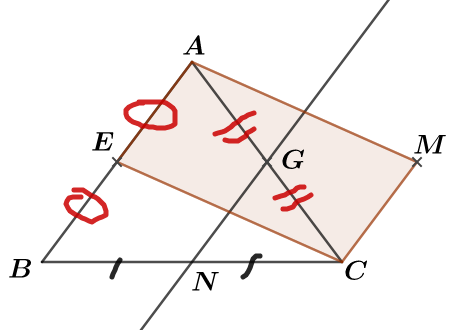 وضعية تعلمية 3 ص 131     إلى التبرير1- AMCE متوازي الأضلاع لأن : E و G منتصفي الضلعين [AB] 
و   [AC] على الترتيب. M نظيرة النقطة E بالنسبة إلى G هذا يعني أن : (AE) // (CM)  و AE = CM  و من جهة أخرى لدينا G تمثل مركز الناتج عن تقاطع الأقطار و منه نستتج أن AMCE مستطيل نظرا لتقايس و تناصف أقطاره 2- EB = CM ، طبيعة الرباعي EMCB : متوازي الأضلاع 3- إستنتاج : لدينا  E و G منتصفي الضلعين [AB] و   [AC] على الترتيب. و منه : (EG) // (BC)و حسب نظرية مستقيم منتصفين إذا شمل مستقيم منتصفين ضلعين فإن : 4- إثباث أن EGNB متوازي الأضلاع : لدينا : (GN) // (AB) و حسب نظرية مستقيم منتصفين فإن : و من جهة أخرى لدينا : E  منتصف [AB] و عليه :  و عليه من (1)  و (2) فإن :  (NG) // (EB)   و NG = EB  إذن الرباعي EGNB متوازي الأضلاع ( فيه ضلعان متقابلان متقايسان
 و حاملاهما متوازيان)5- إثباث أن N منتصف الضلع [BC] : مما سبق لدينا EGNB متوازي الأضلاع ، هذا يعني أن : (BN) // (EG) 
و BN = EG  ،  و عليه فإن :  و هذا يعني أن : N منتصف الضلع [BC]حوصلة 3 ص 136 خاصية 3 : في مثلث ، إذا شمل مستقيم منتصف أحد أضلاعه و كان موازيا لضلع ثان ، فإنه يقطع الضلع الثالث في منتصفه . 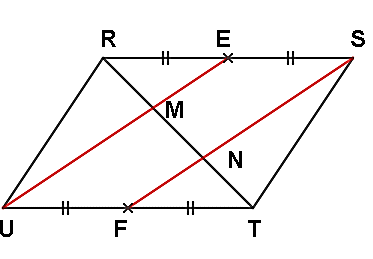 تمرين  16 ص 143 طبيعة الرباعي ESFU ESFU متوازي الأضلاع لأن فيه ضلعان
 متقابلان متقايسان و حاملاهما متوازيان 
ـ EF = UF  و (UF) // (ES)  إثباث أن RM = MN = NT  في المثلث RSN  لدينا : E منتصف [RS] (من المعطيات) (NS) // (EM) (لأن الرباعي ESFU متوازي الأضلاع)  و عليه حسب الخاصية العكسية لمستقيم المنتصفين فإن M هي منتصف [RN] أي : RM = MN .....(1) في المثلث UTM  لدينا : F منتصف [TU] (من المعطيات) و (UM) // (FN) و منه حسب الخاصية العكسية لمستقيم المنتصفين فإن N هي منتصف [MT] أي : MN = NT ......(2)  من (1) و (2)  لدينا : NT = MN = RM و هو المطلوب .  المورد المعرفي:نظرية المثلثان المعينان بمستقيمين متوازيين يقطعهما قاطعان غير متوازيين الكفاءة المستهدفة:معرفة تناسبية الأطوال لأضلاع المثلثين المعينين بمتقيمين متوازيين يقطعهما قاطعان غير متوازيان المراحلالمراحلالمدةسيـــــــــــر الدرسسيـــــــــــر الدرسالتقويم و مؤشرات الكفاءةالتقويم و مؤشرات الكفاءةأنشطةبناء و المواردتقويم الموارد المكتسبةأنشطةبناء و المواردتقويم الموارد المكتسبة25د15د15دوضعية تعلمية 4 ص 131 1- حساب النسب  لكل شكل من الأشكال الثلاثة المنجزة من طرف التلاميذ 2- نلاحظ أن كل من النسب الثلاثة متساوية فيما بينها بنسبة لكل شكل من الأشكال الثلاثة . حوصلة 4 ص 136 ABC مثلث ، إذا كان L نقطة من (AB) و M نقطة من (AC) 
و (LM)//(BC)  فإن : تمرين 19 ص 143حساب الطولين SM و SK JSK مثلث ـ  و (LM) //(KS) و منه حسب نظرية المثلثان المعينان بمستقيمين متوازيين يقطعهما قاطعان غير متوازيان فإن : حساب الطول KS حساب الطول SM لدينا : و منه : وضعية تعلمية 4 ص 131 1- حساب النسب  لكل شكل من الأشكال الثلاثة المنجزة من طرف التلاميذ 2- نلاحظ أن كل من النسب الثلاثة متساوية فيما بينها بنسبة لكل شكل من الأشكال الثلاثة . حوصلة 4 ص 136 ABC مثلث ، إذا كان L نقطة من (AB) و M نقطة من (AC) 
و (LM)//(BC)  فإن : تمرين 19 ص 143حساب الطولين SM و SK JSK مثلث ـ  و (LM) //(KS) و منه حسب نظرية المثلثان المعينان بمستقيمين متوازيين يقطعهما قاطعان غير متوازيان فإن : حساب الطول KS حساب الطول SM لدينا : و منه : المورد المعرفي:المورد المعرفي:المورد المعرفي:استعمال نظرية المثلثين المعينين بمتوازيين في برهاناستعمال نظرية المثلثين المعينين بمتوازيين في برهانالكفاءة المستهدفة:الكفاءة المستهدفة:الكفاءة المستهدفة:استعمال نظرية المثلثين المعينين بمتوازيين في برهان بسيطةاستعمال نظرية المثلثين المعينين بمتوازيين في برهان بسيطةالمراحلالمدةسيـــــــــــر الدرسالتقويم و مؤشرات الكفاءةتهيئة أنشطةبناء و المواردتقويم الموارد المكتسبة5د25د15د15داستعد 8 ص 1298- الإجابة الثانية و الثالثة وضعية تعلمية ص 137 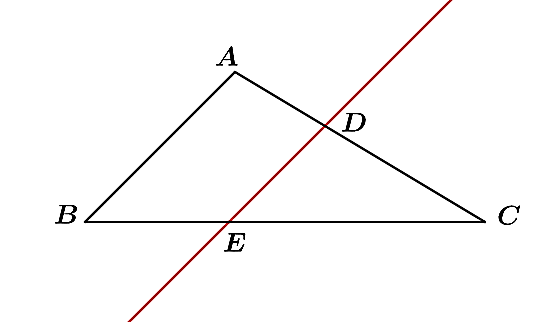 لدينا في الشكل المقابل  :
 (DE) // (AB)  و AB = 7cm  
و AD = 3cm  و CD = 6 cm 
و CE = 8 cm  - المطلوب هو حساب الطول BE تعاليق : نبدأ بحساب الطول CB ثم نحسب BE من العلاقة : كما أن : أي : CA = 9 cmحل و توجيهات : في المثلث ABC لدينا (DE) // (AB) ، و منه حسب خاصية تناسبية الأطوال الناتجة عن المستقيم الموازي لأحد أضلاع مثلث فإن : نعوض في التناسب   فنجد :  معناه :  و منه :  أي BE = 4 cmحوصلة ص 137 لحساب أطوال يمكن استعمال تناسبية الأطوال الناتجة عن المستقيم الموازي لأحد أضلاع مثلث تمرين 17 ص 143من الشكل لدينا  ، في المثلث EDF لدينا :  و (LM) // (DF) ، و منه حسب نظرية المثلثان المعينان بمستقيمين متوازيين يقطعهما آخران غير متوازيين فإن :  و منه :  و هو المطلوب  المورد المعرفي:المستقيمات الخاصة في المثلث ( المحــاور) الكفاءة المستهدفة:أن يتمكن المتعلم من إنشاء و إستعمال خواص محاور مثلث في براهين بسيطةالمراحلالمراحلالمدةسيـــــــــــر الدرسسيـــــــــــر الدرسالتقويم و مؤشرات الكفاءةالتقويم و مؤشرات الكفاءةتمهيدأنشطةبناء و المواردتقويم الموارد المكتسبةتمهيدأنشطةبناء و المواردتقويم الموارد المكتسبة5د25د15دتمهيد مقترح :أرسم [AB] قطعة ثم أنشئ مستقيم (d) محورها ، m  نقطة من (d) بين أن AM=MB؟
وضعية تعلمية  6 ص 132: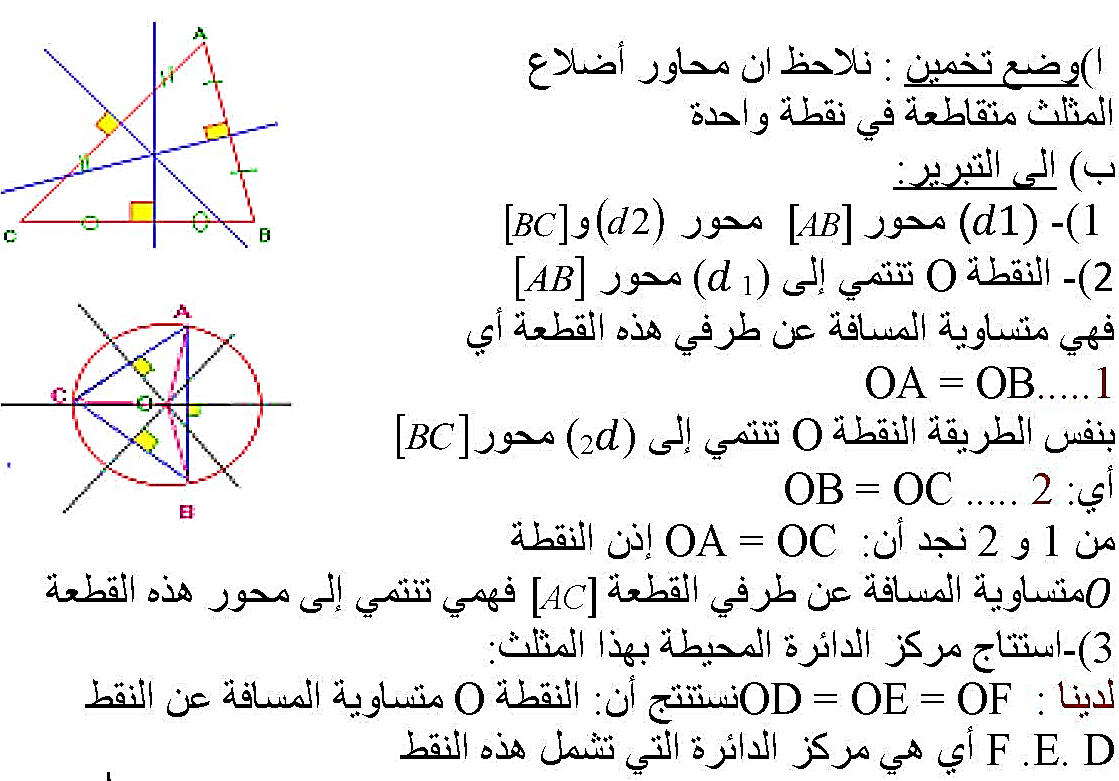 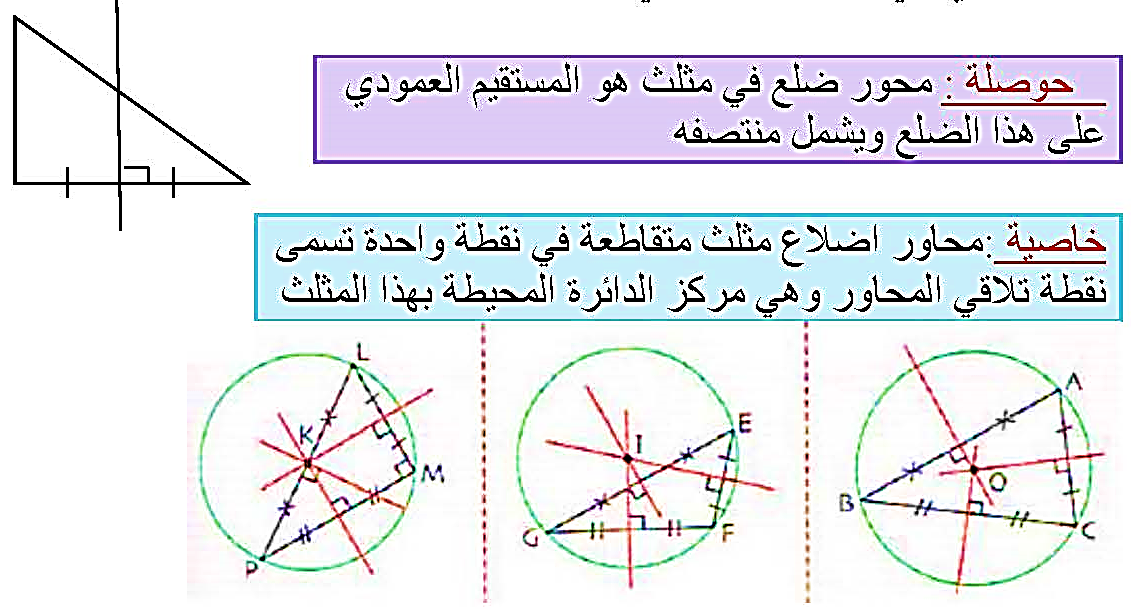 تمرين 23  ص 144 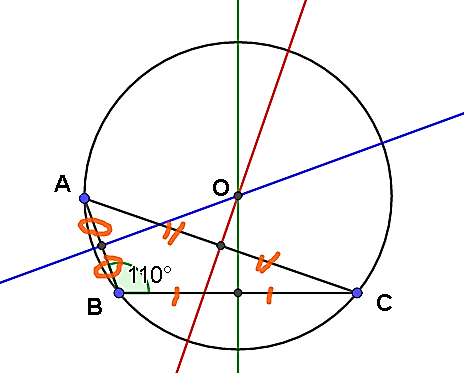 تمهيد مقترح :أرسم [AB] قطعة ثم أنشئ مستقيم (d) محورها ، m  نقطة من (d) بين أن AM=MB؟
وضعية تعلمية  6 ص 132:تمرين 23  ص 144 يتذكر خاصية محورقطعة مستقيم يخمن و يلاحظ وضعيةمحاور أضلاع المثلثيبرهن أن النقطة تنتمي إلى محور [AC]يستنتج مركز الدائرة المحيطة بهذا المثلث يتعرف على خواص محاور المثلث يعين و ينشئ محاور المثلث يتذكر خاصية محورقطعة مستقيم يخمن و يلاحظ وضعيةمحاور أضلاع المثلثيبرهن أن النقطة تنتمي إلى محور [AC]يستنتج مركز الدائرة المحيطة بهذا المثلث يتعرف على خواص محاور المثلث يعين و ينشئ محاور المثلث المورد المعرفي:المورد المعرفي:المورد المعرفي:المستقيمات الخاصة في المثلث ( المنصفـــات) المستقيمات الخاصة في المثلث ( المنصفـــات) الكفاءة المستهدفة:الكفاءة المستهدفة:الكفاءة المستهدفة:أن يتمكن المتعلم من إنشاء و تعيين منصفات زوايا مثلث و إستعمال خواصها في براهين البسيطةأن يتمكن المتعلم من إنشاء و تعيين منصفات زوايا مثلث و إستعمال خواصها في براهين البسيطةالمراحلالمراحلالمدةسيـــــــــــر الدرسسيـــــــــــر الدرسالتقويم و مؤشرات الكفاءةالتقويم و مؤشرات الكفاءةتمهيدأنشطةبناء و المواردتقويم الموارد المكتسبةتمهيدأنشطةبناء و المواردتقويم الموارد المكتسبة5د25د15دتمهيد مقترح أنشئ الزاوية  و أنشئ منصفها [AX)
وضعية تعلمية  6 ص 132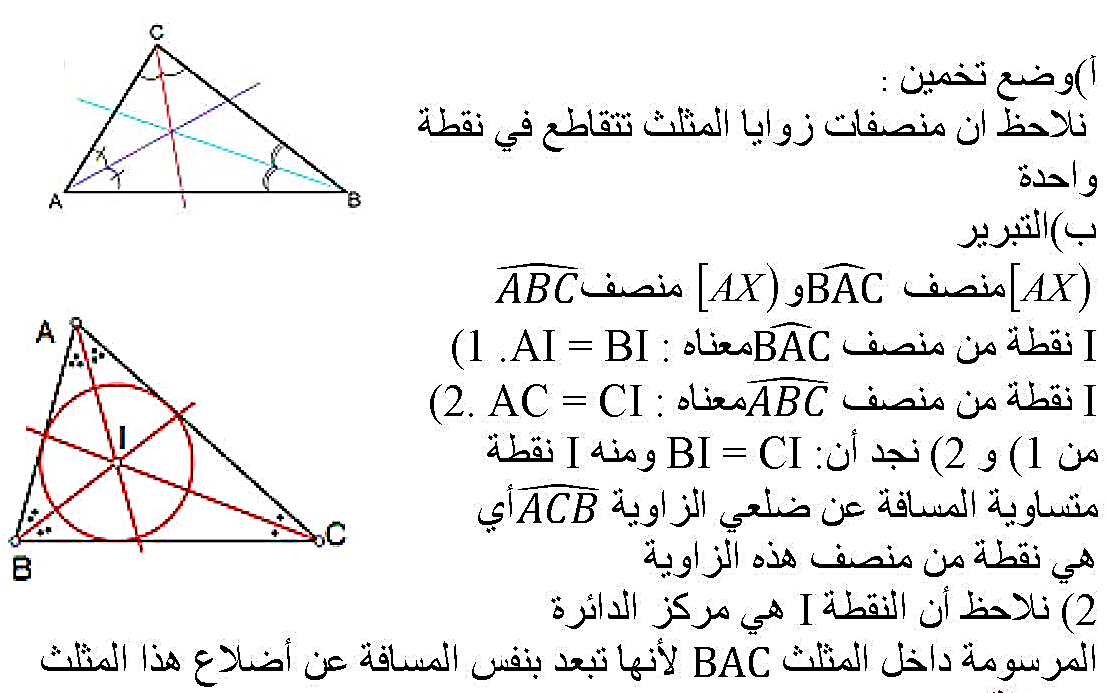 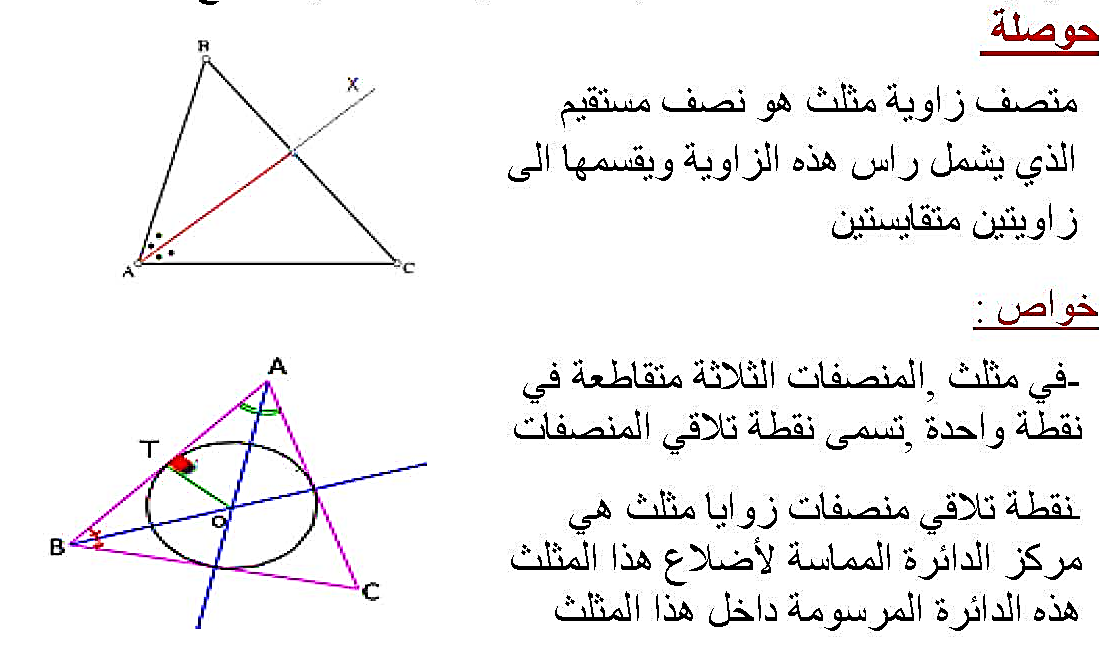 تمرين 24  ص 144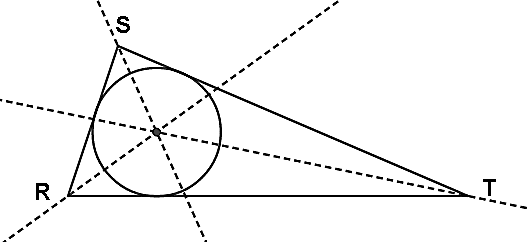 تمهيد مقترح أنشئ الزاوية  و أنشئ منصفها [AX)
وضعية تعلمية  6 ص 132تمرين 24  ص 144مراجعة الخاصة المميزة لمنصف زاوية يخمن و يبرر أن النقطة i تنتمي إلى منصف 𝐴̂𝐶𝐵يستنتج أن النقطة I هي مركز الدائرة المماسة لأضلاع هذا المثلث إكتشاف خواص منصفات الزوايا في المثلث مراجعة الخاصة المميزة لمنصف زاوية يخمن و يبرر أن النقطة i تنتمي إلى منصف 𝐴̂𝐶𝐵يستنتج أن النقطة I هي مركز الدائرة المماسة لأضلاع هذا المثلث إكتشاف خواص منصفات الزوايا في المثلث المورد المعرفي:المورد المعرفي:المورد المعرفي:المستقيمات الخاصة في المثلث ( المتوسطات) المستقيمات الخاصة في المثلث ( المتوسطات) الكفاءة المستهدفة:الكفاءة المستهدفة:الكفاءة المستهدفة:أن يتمكن المتعلم من إنشاء متوسطات مثلث و إستعمال خواصه في براهين البسيطةأن يتمكن المتعلم من إنشاء متوسطات مثلث و إستعمال خواصه في براهين البسيطةالمراحلالمدةسيـــــــــــر الدرسالتقويم و مؤشرات الكفاءةتمهيدأنشطةبناء و المواردتقويم الموارد المكتسبة5د25د15دتمهيد مقترح :متى يكون َABCD متوازي الأضلاع؟ أرسمه  
نشاط (وضعية تعلمية ) 6 ص 133: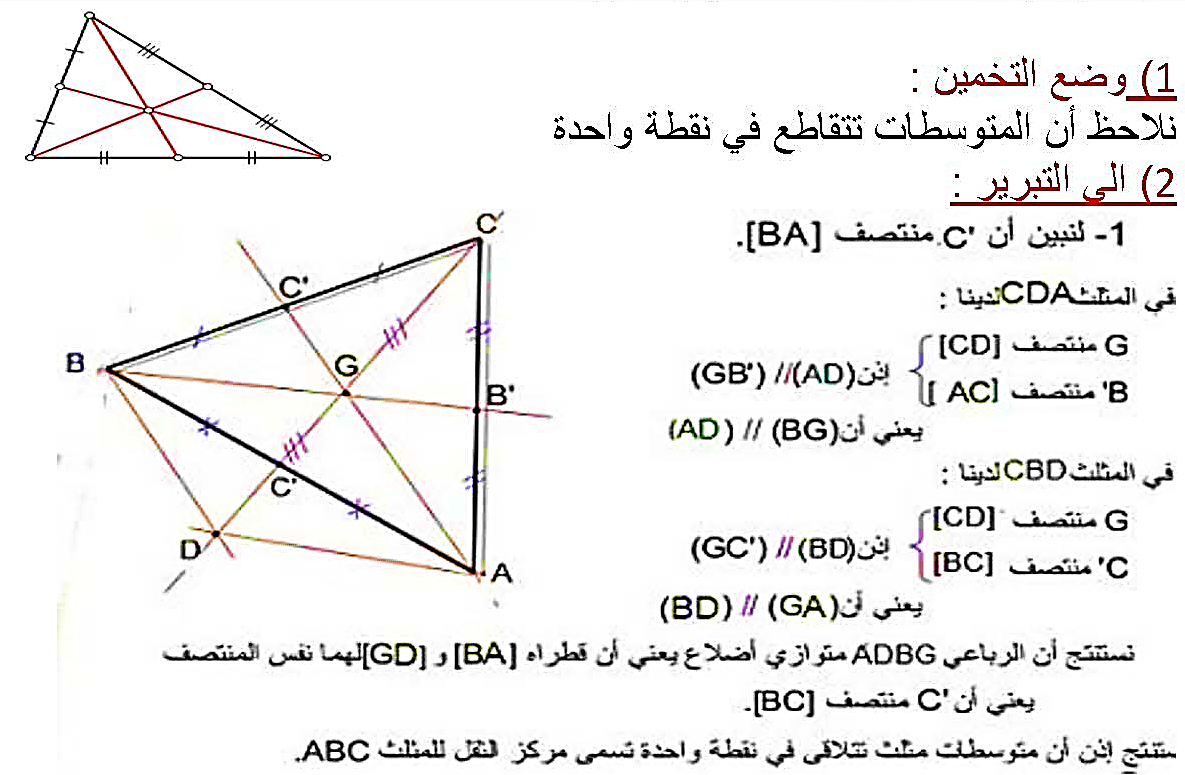 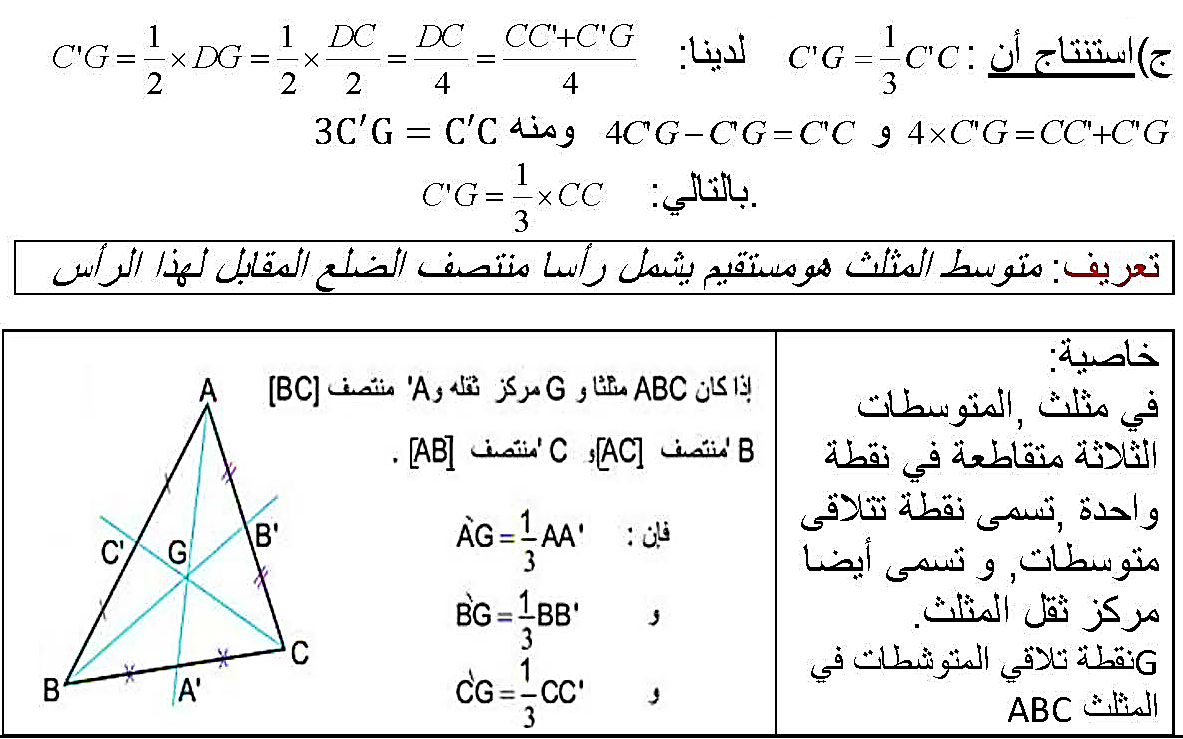 تمرين 28 ص 144المتوسط يقسم المثلث لهما نفس طول القاعدة و لهما نفس الإرتفاع و عليه فإنه لهما نفس المساحة ( طول قاعدة كل منهما هو نصف طول قاعدة المثلث الكبير ) تذكر خواص متوازي الأضلاع يتعرف على تعريف متوسط مثلث يبرهن بإستعمال خواص على أن الرباعي ADBG متوازي الأضلاع يتعرف على نقطة تقاطع متوسطات مثلث إستنتاج العلاقة التي تحققها نقطة مركز الثقل مع رؤوس المثلث المورد المعرفي:المستقيمات الخاصة في المثلث ( الإرتفاعات) الكفاءة المستهدفة:أن يتمكن المتعلم من إنشاء متوسطات مثلث و إستعمال خواصه في براهين البسيطةالمراحلالمدةسيـــــــــــر الدرسالتقويم و مؤشرات الكفاءةتمهيدأنشطةبناء و المواردتقويم الموارد المكتسبة5د25د15د15دتمهيد مقترح :RST مثلث قائم في R حيث: RT=4cm و SR=3cm  و ST=5cm أحسب مساحة المثلث ؟
نشاط (وضعية تعلمية ) 6 ص 133: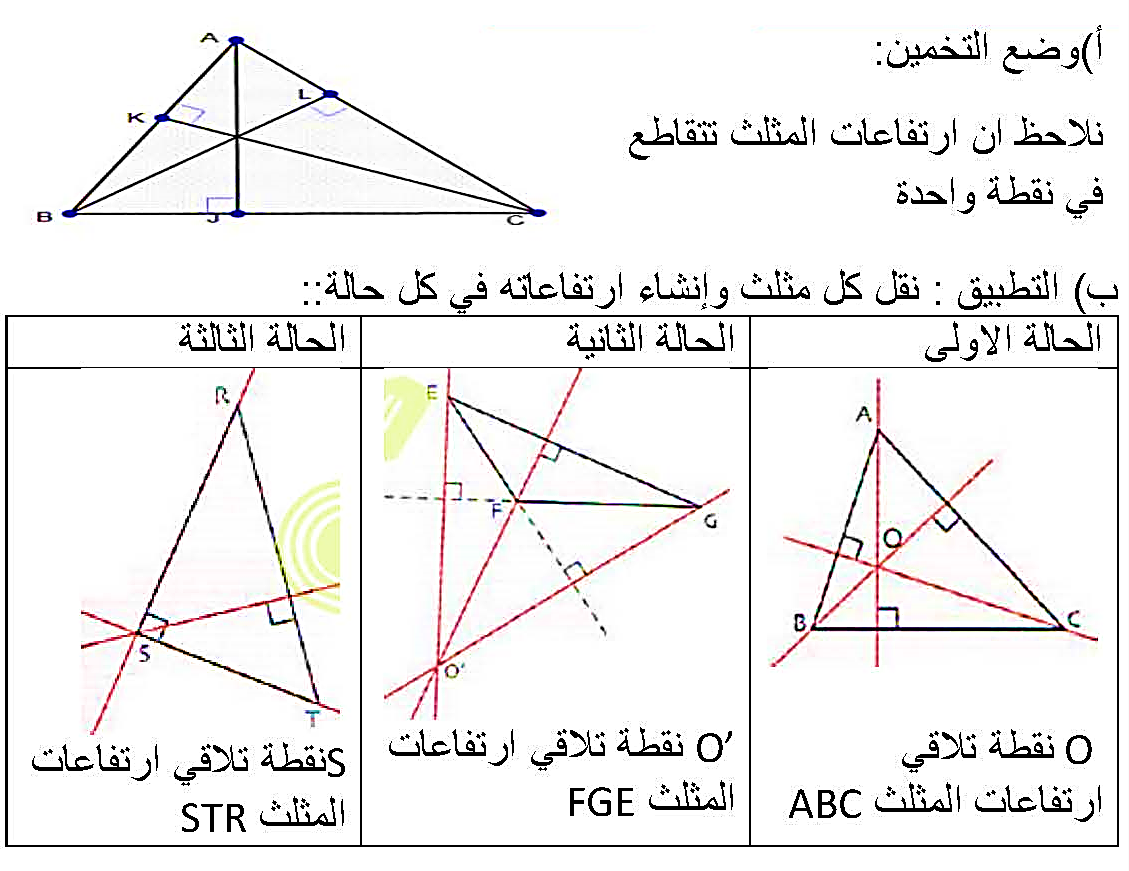 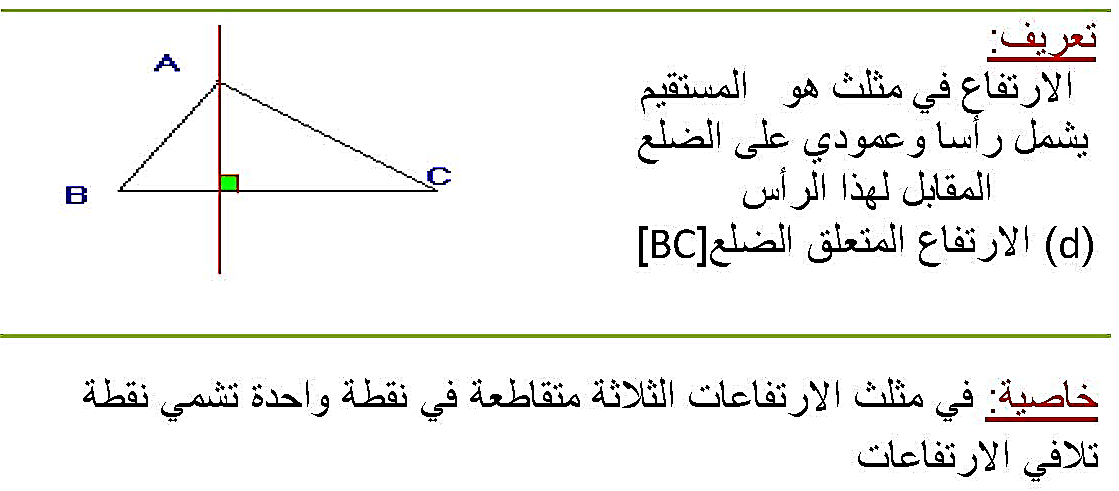 تمرين 30 ص 144يتذكر قاعدة حساب مساحة مثلث التعرف على إرتفاع ضلع في مثلث كيفية الإنشاء التعرف على نقطة تلاقي الإرتفاعات المثلث و وضعيات تواجدهاالمستوى: الثالثة متوسطالمقطع التعليمي 10 : المثلث القائم و الدائرة2017/2018تحضير و إعداد : الأستاذ : ش .قبايليالمكتسبات القبلية:الدائرة المحيطة بمثلث – المثلث القائم .الوضعية النسبية لنقطة و دائرة .مستقيم المنتصفين .الخاصية المتعلقة بالمثلثين المعينين بمستقيمين متوازيين يقطعهما مستقيمان غير متوازيين .المستقيمات الخاصة في مثلث .الكفاءة الختامية:تمييز المثلث القائم بإحاطته بدائرة أو بعلاقة فيثاغورت .إجراء حسابات في المثلث القائم .العمل وفق منهجية علمية عند حل مشكلة : تشخيص مشكلة ، تجريب ، تخمين نتيجة ، تبرير و إنجاز حل .بناء براهين بسيطة في مختلف مجالات المادة .إستعمال أمثلة مضادة لإثبات عدم صحة قضية .إضغط هنا + CTRL ، لكل جديد وثائق التحضيرالوسائل البيداغوجيةنقد ذاتيالكتاب المدرسيالمنهاجالوثيقة المرافقةالسبورةإضغط هنا + CTRL ، لكل جديد المورد المعرفي:الدائرة المحيطة بمثلث قائمالكفاءة المستهدفة:معرفة واستعمال خاصية الدائرة المحيطة بمثلث قائمالمراحلالمدةسيـــــــــــر الدرسالتقويم و مؤشرات الكفاءةتهيئةأنشطةبناء و المواردتقويم الموارد المكتسبة5د25د15د15دإستعد 1 ، 2 ، 3 ، 4 ص 151 : متوسطمحاور 4[DC]نشاط (وضعية تعلمية)1 ص 152 : أ)-ب) مركز كل دائرة هو منتصف الوتر2) أ)-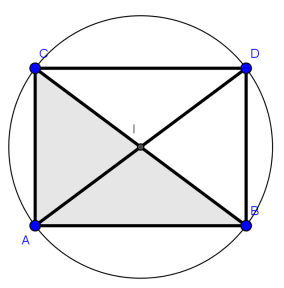 أ)- يمثل  وتر المثلث ABCب) A  تنتمي الى الدائرة لان IA = IB = IC جـ)  اذا كان مثلث قائما، فان وتره قطر للدائرة المحيطة بهذا المثلث .معرفة 1 ص 154 : خاصية 1 :
 إذا كان المثلث قائما ، فإن وتره قطر للدائرة المحيطة به .نتيجة : إذا كان المثلث قائما ، فإن طول المتوسط المتعلق بوتر هذا المثلث ، يساوي نصف طول هذا الوتر . تمرين 2 ص 158 : حساب نصف القطر : 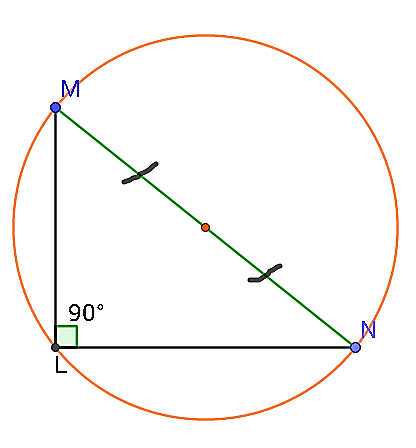 ان يكون المتعلم قادرا معرفة واستعمال خاصية الدائرة المحيطة بمثلث قائمالمورد المعرفي:الدائرة المحيطة بمثلث قائم -2-الكفاءة المستهدفة:معرفة واستعمال خاصية الدائرة المحيطة بمثلث قائمالمراحلالمراحلالمدةسيـــــــــــر الدرسسيـــــــــــر الدرسالتقويم و مؤشرات الكفاءةالتقويم و مؤشرات الكفاءةتهيئة أنشطةبناء و المواردتقويم الموارد المكتسبةتهيئة أنشطةبناء و المواردتقويم الموارد المكتسبة5د20 د15 د15 دإستعد 5 ص 151 مستطيلنشاط (وضعية تعلمية)2 ص 152 :معرفة 1 ص 154 : خاصية 2 :إذا كان أحد أضلاع مثلث قطرا للدائرة المحيطة به ، فإن المثلث قائم . نتيجة : إذا كان في مثلث طول المتوسط المتعلق بأحد الأضلاع مساويا لنصف طول هذا الضلع ، فإن هذا المثلث قائم . تمرين 7 ص 158 : لدينا في المثلث LMK JK = JL = MJ = 2 cm  و و منه نستنتج أن : المثلث LMK  قائم في Lإستعد 5 ص 151 مستطيلنشاط (وضعية تعلمية)2 ص 152 :معرفة 1 ص 154 : خاصية 2 :إذا كان أحد أضلاع مثلث قطرا للدائرة المحيطة به ، فإن المثلث قائم . نتيجة : إذا كان في مثلث طول المتوسط المتعلق بأحد الأضلاع مساويا لنصف طول هذا الضلع ، فإن هذا المثلث قائم . تمرين 7 ص 158 : لدينا في المثلث LMK JK = JL = MJ = 2 cm  و و منه نستنتج أن : المثلث LMK  قائم في Lان يكون المتعلم قادر على استعمال خاصية المتوسط المتعلق بالوتر في مثلث قائم في براهين بسيطةان يكون المتعلم قادر على استعمال خاصية المتوسط المتعلق بالوتر في مثلث قائم في براهين بسيطةالمورد المعرفي:المورد المعرفي:المورد المعرفي:خاصية فيثاغورس  - المباشرة - خاصية فيثاغورس  - المباشرة - الكفاءة المستهدفة:الكفاءة المستهدفة:الكفاءة المستهدفة:معرفة خاصية فيثاغورس واستعمالهامعرفة خاصية فيثاغورس واستعمالهاالمراحلالمراحلالمدةسيـــــــــــر الدرسسيـــــــــــر الدرسالتقويم و مؤشرات الكفاءةالتقويم و مؤشرات الكفاءةتهيئة أنشطةبناء و المواردتقويم الموارد المكتسبةتهيئة أنشطةبناء و المواردتقويم الموارد المكتسبة5د25د10 د15 دإستعد  1 ، 2  ، 3  ص 167 أطول ضلع52نشاط ( وضعية تعلمية ) مقترحة : في الحالتين التاليتين ، ارسم المثلث ABC القائم في A :AB = 3 cm   و AC = 4 cmAB = 6 cm     و   AC = 8 cm في كل حالة احسب العددين  و ،ماذا تلاحظ ؟معرفة 1 ص 169 إذا كان مثلث قائما ، فإن مربع طول وتره يُساوي مجموع مربعي طولي ضلعيه الأخرين . ملاحظات : خاصية فيتاغورس لا تُطبق إلا في المثلثات القائمة تسمح خاصية فيتاغورس بحساب طول ضلع في مثلث قائم إذا علمنا طولي الضلعين الآخرين . نتيجة : إذا كان في المثلث ، مربع أطوال أضلاعه لا يساوي مجموع مربعي طولي الضلعين الآخرين فإن هذا المثلث غير قائم . تمرين 3 ص 175 : في المثلث ABC  لدينا : في المثلث HEF  لدينا :إستعد  1 ، 2  ، 3  ص 167 أطول ضلع52نشاط ( وضعية تعلمية ) مقترحة : في الحالتين التاليتين ، ارسم المثلث ABC القائم في A :AB = 3 cm   و AC = 4 cmAB = 6 cm     و   AC = 8 cm في كل حالة احسب العددين  و ،ماذا تلاحظ ؟معرفة 1 ص 169 إذا كان مثلث قائما ، فإن مربع طول وتره يُساوي مجموع مربعي طولي ضلعيه الأخرين . ملاحظات : خاصية فيتاغورس لا تُطبق إلا في المثلثات القائمة تسمح خاصية فيتاغورس بحساب طول ضلع في مثلث قائم إذا علمنا طولي الضلعين الآخرين . نتيجة : إذا كان في المثلث ، مربع أطوال أضلاعه لا يساوي مجموع مربعي طولي الضلعين الآخرين فإن هذا المثلث غير قائم . تمرين 3 ص 175 : في المثلث ABC  لدينا : في المثلث HEF  لدينا :ان يكون المتعلم قادرا على استعمال خاصية فيثاغورس مباشرة  في الحساب والبرهانان يكون المتعلم قادرا على استعمال خاصية فيثاغورس مباشرة  في الحساب والبرهانالمورد المعرفي:المورد المعرفي:المورد المعرفي:خاصية فيثاغورس – العكسية - خاصية فيثاغورس – العكسية - الكفاءة المستهدفة:الكفاءة المستهدفة:الكفاءة المستهدفة:معرفة خاصية فيثاغورس واستعمالهامعرفة خاصية فيثاغورس واستعمالهاالمراحلالمدةسيـــــــــــر الدرسالتقويم و مؤشرات الكفاءةأنشطةبناء و المواردتقويم الموارد المكتسبة25د15د20دنشاط ( وضعية تعلمية ) مقترحة : في كل حالة من الحالات التالية احسب   و .AB =8 cm  و AC = 6 cm وBC =10 cmAB =4.5 cm  و AC = 5.4 cm وBC =7.03 cmAB =2.4 cm  و AC = 3.5 cm وBC =4.25 cmارسم المثلث ABC في كل حالة ثم تأكد أنه قائم .معرفة 1 ص 169 إذا كان في مثلث مربع طول أحد الأضلاع مساويا مجموع مربعي طولي الضلعين الأخرين فإن هذا المثلث قائم . ملاحظة :
تسمح الخاصية العكسية لفيتاغورس بإثبات أن مثلثا عُلمت أطوال أضلاعه الثلاثة قائم .تمرين 20 ص 175 : نبرهن أن المستقيمين (EF) و (EB) متعامدين : من المثلث ABD لدينا : AD2 = 15,21; AB2 =64; BD2 = 79,21 15,21 + 64 = 79,21AD2 +AB2 = BD2  و عليه فالمثلث ABD قائم في A .إذن: و من جهة أخرى لدينا من المعطيات (AD) // (EF)و عليه فإن  ( إذا كان مستقيم عمودي على أحد مستقيمين متوازيين فهو عمودي على الاخر ) ان يكون المتعلم قادرا على استعمال خاصية فيثاغورس عكسية في الحساب والبرهانالمورد المعرفي:بعد نقطة عن مستقيمالكفاءة المستهدفة:تعريف بعد نقطة عن مستقيم وتعينهالمراحلالمدةسيـــــــــــر الدرسالتقويم و مؤشرات الكفاءةتهيئةأنشطةبناء و المواردتقويم الموارد المكتسبة5د30د15 د10دإستعد 2 ص 129 :B تنتمي إلى [AC]
نشاط (وضعية تعلمية )5 ص 131-132 :    ما قالته إيناس صحيح وما قاله يونس خاطئباعتبار AHM مثلث قائم في H فان AM هو الوتر دائما فهو اطول الاضلاع ومنه AH هي اصغر مسافة بين A والمستقيم (d)معرفة 5 ص 136 : بعد نقطة عن مستقيم هو أصغر مسافة بين هذه النقطة و هذا المستقيم تمرين 21 ص 144بعد النقطة A عن المستقيم (d) هو Oبعد النقطة B عن المستقيم (d) هو [BG]بعد النقطة C عن المستقيم (d) هو Oبعد النقطة D عن المستقيم (d) هو [DK]بعد النقطة E عن المستقيم  (d)هو Oان يكون المتعلم القادر على التعرف و تعيين بعد نقطة عن مستقيمالمورد المعرفي:الأوضاع النسبية لدائرة ومستقيمالكفاءة المستهدفة:معرفة الأوضاع النسبية لدائرة ومستقيمالمراحلالمدةسيـــــــــــر الدرسسيـــــــــــر الدرسالتقويم و مؤشرات الكفاءةالتقويم و مؤشرات الكفاءةتهيئةأنشطةبناء و المواردتقويم الموارد المكتسبة5د25د15د15دإستعد 6 ص 151Jk < JM
نشاط (وضعية تعلمية )3 ص 152-153: معرفة 2 ص 156 (d)دائرة مراكزها O و نصف قطرها r ، ((∆ مستقيم . OH بُعد النقطة O عن المستقيم (∆) : (H المسقط العمودي للنقطة O على المستقيم (∆)).تمرين 21 ص 160 : بعد النقطة K عن المستقيم (d) : 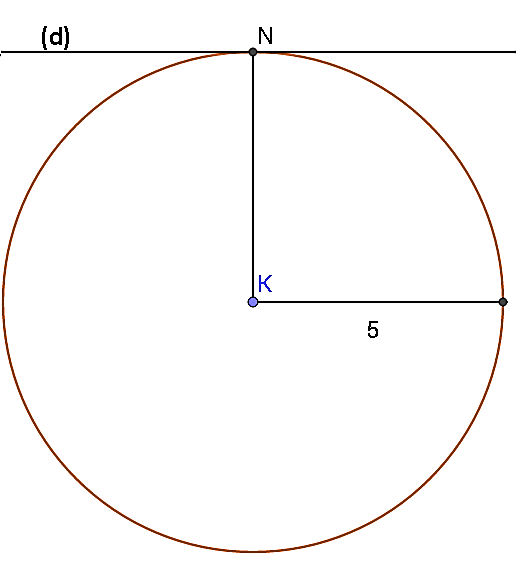 بعد النقطة K عن المستقيم (d) هو الطول KN و هو 5cm لأن (d) عمودي على (KN)  في النقطة N. إستعد 6 ص 151Jk < JM
نشاط (وضعية تعلمية )3 ص 152-153: معرفة 2 ص 156 (d)دائرة مراكزها O و نصف قطرها r ، ((∆ مستقيم . OH بُعد النقطة O عن المستقيم (∆) : (H المسقط العمودي للنقطة O على المستقيم (∆)).تمرين 21 ص 160 : بعد النقطة K عن المستقيم (d) : بعد النقطة K عن المستقيم (d) هو الطول KN و هو 5cm لأن (d) عمودي على (KN)  في النقطة N. ان يكون المتعلم القادر على معرفة الأوضاع النسبية لدائرة ومستقيمان يكون المتعلم القادر على معرفة الأوضاع النسبية لدائرة ومستقيمالمورد المعرفي:المورد المعرفي:المورد المعرفي:المورد المعرفي:المماس لدائرةالمماس لدائرةالكفاءة المستهدفة:الكفاءة المستهدفة:الكفاءة المستهدفة:الكفاءة المستهدفة:انشاء المماس لدائرة في نقطة منهاانشاء المماس لدائرة في نقطة منهاالمراحلالمدةسيـــــــــــر الدرسالتقويم و مؤشرات الكفاءةتهيئةأنشطةبناء و المواردتقويم الموارد المكتسبة5د25د15د15دإستعد 6 ص 1296.  (d) محور [AB]
نشاط (وضعية تعلمية ) 4 ص 153:معرفة 2 ص 156 : مماس لدائرة :  (d) دائرة مركزها O ، A نقطة من الدائرة (d) ، المماس للدائرة (d) في النقطة A هو المستقيم العمودي على المستقيم (OA) في النقطة A. خاصية : المماس لدائرة في نقطة A يقطع هذه الدائرة في نقطة وحيدة هي A نفسها . تمرين 22 ص 160 : 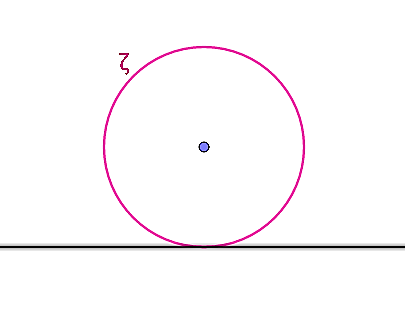 تحديد نقط تقاطع المستقيم و الدائرة : يتقاطع المستقيم (d) و الدائرة في نقطة واحدة لأن المستقيم (d) يحقق شروط المماس لهذه الدائرة في هذه النقطة . .ان يكون المتعلم القادر على انشاء المماس لدائرة في نقطة منهالمورد المعرفي:جيب تمام زاوية حادةالكفاءة المستهدفة:التعرف على جيب تمام زاوية حادة في مثلث قائمالمراحلالمدةسيـــــــــــر الدرسالتقويم و مؤشرات الكفاءةتهيئةأنشطةبناء و المواردتقويم الموارد المكتسبة5د25د15دإستعد ص 1678.   و  زاويتان متتامتان تذكير :زاويتان متتامتان هما الزاويتان مجموع قياسهما يساوي 90°
         زاويتان متكاملتان هما الزاويتان مجموع قياسهما يساوي 180°
نشاط (وضعية تعلمية ) 4 ص 169: النسبة متساوية حسب تناسبية الاطوال لان  من النسبة الاولى نجد  ومنه معرفة 3 ص 172ABC مثلث قائم في A. نقول إن : القطعة المستقيمة [BC] هي الوتر [AB] هو الضلع المجاور للزاوية [AC] هو الضلع المجاور للزاوية جيب تمام زاوية حادة في مثلث قائم يساوي حاصل قسمة طول الضلع المجاور لهذه الزاوية على طول الوتر .تمرين 24 ص 176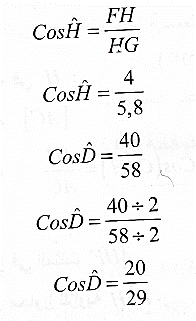 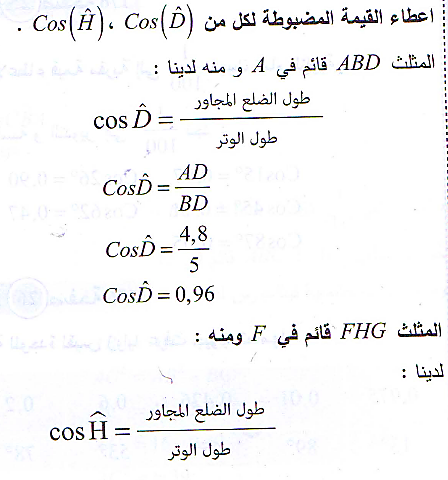 ان يكون المتعلم قادر على التعرف على جيب تمام زاوية حادة في مثلث قائم المورد المعرفي:جيب تمام زاوية حادة – 2- الكفاءة المستهدفة:تعيين القيمة المقربة او القيمة المضبوطة لجيب تمام زاوية حادةالمراحلالمدةسيـــــــــــر الدرسالتقويم و مؤشرات الكفاءةتمهيدأنشطةبناء و المواردتقويم الموارد المكتسبة5د25د15دإستعد 9 ص 1679. 0 < α < 90    
نشاط (وضعية تعلمية ) 5 ص 169:نشاط (وضعية تعلمية ) 6 ص 169:معرفة 3 ص 172 يمكن إستعمال الآلة الحاسبة العلمية لحساب : القيمة المضبوطة أو قيمة مقربة لجيب تمام زاوية عُلم قيسها بإستعمال اللمسة القيمة المضبوطة أو قيمة مقربة لزاوية عُلم جيب تمامها بإستعمال اللمسة ملاحظة : يجب التأكد أولا من الوضع : MODE  Degrés لإستعمال اللمسة  نضغط على : inv. cos أو shift cos  أو 2nd cos تبعا لنوع الآلة الحاسبة .تمرين 25 ، 26 ص 17625 / - إستعمال الحاسبة لإعطاء قيمة مقربة إلى 0.01 لجيب تمام الزاوية : 26 / - إعطاء قيمة مقربة للوحدة لقيس زوايا عرفت جيب تمامها :ان يكون المتعلم قادر على تعيين القيمة المقربة او القيمة المضبوطة لجب تمام زاوية حادةالمورد المعرفي:حساب الاطوال بتوظيف جيب تمام زاويةالكفاءة المستهدفة:حساب الاطوال بتوظيف جيب تمام زاويةالمراحلالمدةسيـــــــــــر الدرسالتقويـــــــــــمتمهيدأنشطةبناء و المواردتقويم الموارد المكتسبة5د25د15د15دإستعد 10 ، 11 ص 16710.    11.    
نشاط (دوري الآن ) ص 173:حساب IF :حساب CB  :معرفة مقترحة : تمرين 29 ص 176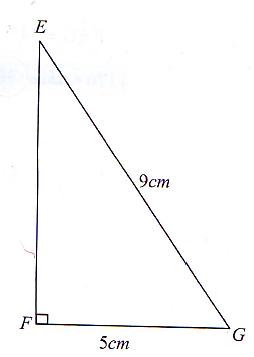 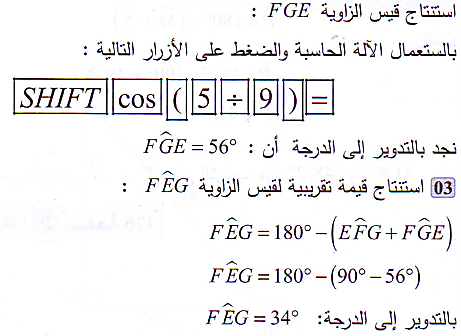 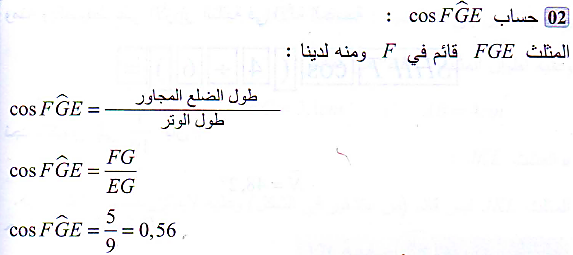 ان يكون المتعلم قادر على حساب الاطوال بتوظيف جيب تمام زاويةالمستوى: الثالثة متوسطالمقطع التعليمي 12 : الإنسحـــاب2017/2018تحضير و إعداد : الأستاذ : ش .قبايليالمكتسبات القبلية :الإستعمال السليم للأدوات الهندسية .مفهوم التوازي .خواص متوازي الأضلاع و توظيفها .التناظر المركزي و خواصه و توظيفها . الكفاءة الختامية :يعين إنسحابا إنطلاقا من متوازي أضلاع .ينشئ صورة نقطة و قطعة مستقيم و نصف مستقيم
و مستقيم و دائرة بإنسحاب .يعرف خواص الإنسحاب و يوظفها . إضغط هنا + CTRL ، لكل جديد وثائق التحضيرالوسائل البيداغوجيةنقد ذاتيالكتاب المدرسيالمنهاجالوثيقة المرافقةالسبورةالأدوات الهندسيةإضغط هنا + CTRL ، لكل جديد المورد المعرفي:تعريف الانسحاب انطلاقا من متوازي الاضلاعالكفاءة المستهدفة:يعين إنسحابا إنطلاقا من متوازي أضلاعالمراحلالمدةسيـــــــــــر الدرسالتقويم و مؤشرات الكفاءةتهيئةأنشطةبناء المواردتقويم الموارد المكتسبة5د25د15د15دأستعد 1 ص 183  : عدد متوازيات الأضلاع هي 9نشاط (وضعية تعلمية)1 ص 184 : معرفة 1 ص 186 : صورة شكل هندسي بإنسحاب معناه إزاحته على إمتداد مستقيم بطول معين و في إتجاه معين .ملاحظة : الخواص الهندسية ، الطول ، المنحى و الاتجاه تمثل بثنائية نقطية (A ; B )خاصية 1 : 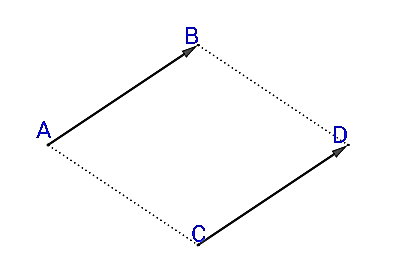 إذا كان الانسحاب الذي يحول A إلى B
و يحول كذلك C إلى D فإن الرباعي ABDC متوازي الأضلاع . تمرين 1 ص 190 : خطأصحيح صحيح ماهي خواص متوازي الأضلاع وكيف ننشئه ؟أن يستعمل المرصوفة في رسم متوازي الأضلاع .المورد المعرفي:انشاء صور بعض الاشكال : النقطة -1-الكفاءة المستهدفة:إنشاء صورة نقطة و قطعة مستقيم و نصف مستقيم و مستقيم و دائرة بإنسحاب المراحلالمراحلالمدةسيـــــــــــر الدرسسيـــــــــــر الدرسالتقويم و مؤشرات الكفاءةالتقويم و مؤشرات الكفاءةتهيئة أنشطةبناء و المواردتقويم الموارد المكتسبةتهيئة أنشطةبناء و المواردتقويم الموارد المكتسبة5د20 د15 د15 دحل تمهيد مقترح الإنسحاب معناه إزاحة شكل هندسي على إمتداد مستقيم بمسافة معينة و في إتجاه معين .نشاط (وضعية تعلمية)2 ص 184 : Eصورة النقطة F بالانسحاب الذي يحول A الى BC هي صورة النقطة  Dبالانسحاب الذي يحول  EالىF A هي صورة النقطةF  بالانسحاب الذي يحولD الى  C Dهي صورة النقطةC  بالانسحاب الذي يحول  Bالى EF هي صورة النقطة E بالانسحاب الذي يحول D الى ED هي صورة النقطة  Fبالانسحاب الذي يحولA  الى CC هي صورة النقطة B بالانسحاب الذي يحولF  الى Eمعرفة 2 ص 186 : A و B نقطتان و M نقطة كيفية من المستوي. النقطة M’ صورة النقطة M بالإنسحاب الذي يحول A إلى B . نميز حالتين : النقط A ، B و M ليست على إستقامية ، معناه أن الرباعي ABM’M متوازي الأضلاع .النقط A ، B و M في إستقامية معناه النقطة M’ من المستقيم (AB) 
و القطعتين [AB] و [MM’] لهما نفس الطول و نفس المنحى و لنصفي المستقيمين [AB) و [MM’) نفس الإتجاه . تمرين 9 ص 191 : حل تمهيد مقترح الإنسحاب معناه إزاحة شكل هندسي على إمتداد مستقيم بمسافة معينة و في إتجاه معين .نشاط (وضعية تعلمية)2 ص 184 : Eصورة النقطة F بالانسحاب الذي يحول A الى BC هي صورة النقطة  Dبالانسحاب الذي يحول  EالىF A هي صورة النقطةF  بالانسحاب الذي يحولD الى  C Dهي صورة النقطةC  بالانسحاب الذي يحول  Bالى EF هي صورة النقطة E بالانسحاب الذي يحول D الى ED هي صورة النقطة  Fبالانسحاب الذي يحولA  الى CC هي صورة النقطة B بالانسحاب الذي يحولF  الى Eمعرفة 2 ص 186 : A و B نقطتان و M نقطة كيفية من المستوي. النقطة M’ صورة النقطة M بالإنسحاب الذي يحول A إلى B . نميز حالتين : النقط A ، B و M ليست على إستقامية ، معناه أن الرباعي ABM’M متوازي الأضلاع .النقط A ، B و M في إستقامية معناه النقطة M’ من المستقيم (AB) 
و القطعتين [AB] و [MM’] لهما نفس الطول و نفس المنحى و لنصفي المستقيمين [AB) و [MM’) نفس الإتجاه . تمرين 9 ص 191 : ما هو الإنسحاب ؟أن يتعرف على صورة نقطة بإنسحابتوظيف خصائص  متوازي الاضلاع في ملأ الفراغاتكيف ننشئ صورة نقطة بواسطة الإنسحاب الذي يحولA إلىB؟ما هو الإنسحاب ؟أن يتعرف على صورة نقطة بإنسحابتوظيف خصائص  متوازي الاضلاع في ملأ الفراغاتكيف ننشئ صورة نقطة بواسطة الإنسحاب الذي يحولA إلىB؟المورد المعرفي:المورد المعرفي:المورد المعرفي:انشاء صور بعض الاشكال : النقطة و القطعة و المستقيم -2- انشاء صور بعض الاشكال : النقطة و القطعة و المستقيم -2- الكفاءة المستهدفة:الكفاءة المستهدفة:الكفاءة المستهدفة:إنشاء صورة نقطة و قطعة مستقيم و نصف مستقيم و مستقيم و دائرة بإنسحابإنشاء صورة نقطة و قطعة مستقيم و نصف مستقيم و مستقيم و دائرة بإنسحابالمراحلالمراحلالمدةسيـــــــــــر الدرسسيـــــــــــر الدرسالتقويم و مؤشرات الكفاءةالتقويم و مؤشرات الكفاءةتهيئة أنشطةبناء و المواردتقويم الموارد المكتسبةتهيئة أنشطةبناء و المواردتقويم الموارد المكتسبة5د25د10 د15 دتمهيد مقترح : A، B ، C ، نقط كيفية ، أنشئ B’ ،  C’صورة B وC  بالإنسحاب الذي يحول A إلى B.نشاط ( وضعية تعلمية ) 5 ص 185 معرفة 2 ص 186 صورة قطعة مستقيم بالإنسحاب الذي يحول A إلى B هي قطعة مستقيم توازيها و تقايسها . صورة مستقيم بالإنسحاب الذي يحول A إلى B هو مستقيم يوازيه . ملاحظة : عندما يكون المستقيم (CD) يوازي المستقيم (AB) فإن صورة المستقيم (CD) هو نفسه . تمرين 3 ص 190 : تمهيد مقترح : A، B ، C ، نقط كيفية ، أنشئ B’ ،  C’صورة B وC  بالإنسحاب الذي يحول A إلى B.نشاط ( وضعية تعلمية ) 5 ص 185 معرفة 2 ص 186 صورة قطعة مستقيم بالإنسحاب الذي يحول A إلى B هي قطعة مستقيم توازيها و تقايسها . صورة مستقيم بالإنسحاب الذي يحول A إلى B هو مستقيم يوازيه . ملاحظة : عندما يكون المستقيم (CD) يوازي المستقيم (AB) فإن صورة المستقيم (CD) هو نفسه . تمرين 3 ص 190 : ما هي صورة النقطة B بواسطة الإنسحاب الذي يحول A إلى B ؟ما هي صورة قطعة مستقيم و مستقيم بواسطة إنسحاب؟أن يستعمل متوازي الأضلاع في الرسم و إستعمال المرصوفة المرفقة ما هي صورة النقطة B بواسطة الإنسحاب الذي يحول A إلى B ؟ما هي صورة قطعة مستقيم و مستقيم بواسطة إنسحاب؟أن يستعمل متوازي الأضلاع في الرسم و إستعمال المرصوفة المرفقة المورد المعرفي:المورد المعرفي:المورد المعرفي:انشاء صور بعض الاشكال : نصف مستقيم و الدائرة -3- انشاء صور بعض الاشكال : نصف مستقيم و الدائرة -3- الكفاءة المستهدفة:الكفاءة المستهدفة:الكفاءة المستهدفة:إنشاء صورة نقطة و قطعة مستقيم و نصف مستقيم و مستقيم و دائرة بإنسحاب إنشاء صورة نقطة و قطعة مستقيم و نصف مستقيم و مستقيم و دائرة بإنسحاب المراحلالمدةسيـــــــــــر الدرسالتقويم و مؤشرات الكفاءةتهيئةأنشطةبناء و المواردتقويم الموارد المكتسبة25د15د20دتمهيد مقترح أنشئ القطعة [A’B’] صورة القطعة [AB] بالإنسحاب الذي يحول C إلى D .نشاط ( وضعية تعلمية ) مقترح معرفة  ص 188 صورة نصف مستقيم : بالإنسحاب الذي يحول A إلى B هو نصف مستقيم يوازيه و في نفس الإتجاه . صورة الدائرة مركزها O و نصف قطرها r بالإنسحاب الذي يحول A إلى B هي دائرة مركزها O’ و نصف قطرها r حيث O’ هي صورة O بهذا الإنسحاب تمرين 7 ص 190 : أن يتعرف على صورة نصف مستقيم ، الدائرة بالإنسحابما هي صورة نصف مستقيم بواسطة إنسحاب؟ما هي صورة دائرة بواسطة الإنسحاب ؟المورد المعرفي:خواص الانسحابالكفاءة المستهدفة:التعرف على خواص الانسحاب وتوظيفهاالمراحلالمدةسيـــــــــــر الدرسالتقويم و مؤشرات الكفاءةتهيئةأنشطةبناء و المواردتقويم الموارد المكتسبة5د20د15 د10دتمهيد مقترح : 
نشاط (وضعية تعلمية ) مقترح :    ABC مثلث قائم في A حيث : AB = 3cm  و AC = 4 cm  و  I منتصف  [BC]أرسم الشكل أنشئ B’ و  C’ صورتي B و C على الترتيب بالإنسحاب الذي يحول A 
إلى I . ماهي صورة المثلث ABC بالإنسحاب الذي يحول A إلى I ؟ ماهي طبيعة المثلث IB’C’ ؟ قارن بين مساحتي المثلثين ABC و IB’C’  . أكمل مايلي : 
الإنسحاب يحافظ على ..... و .....  و .....  و ....... معرفة  ص 188 : خواص : الإنسحاب يحافظ على : تمرين 10 ص 191ما هي صورة كل من ( نقطة ، قطعة مستقيم ، مستقيم ، نصف مستقيم ، دائرة ) بواسطة إنسحاب الذي يحوّل النقطة A إلىB؟هل الإنسحاب يحفظ الأشكال؟ماذا نقول عن الشكل وصورته بواسطة الإنسحاب ؟المستوى: الثالثة متوسطالمقطع التعليمي 13 : الهرم و مخروط الدوران 2017/2018تحضير و إعداد : الأستاذ : ش .قبايليالمكتسبات القبلية :الإستعمال السليم للمصطلحات : حرف ، رأس ، وجه ، قاعدة ـ سطح جانبي .... وصف و إنجاز تصميم لكل موشور قائم و أسطوانة الدوران صنع كل من موشور قائم و أسطوانة الدوران حساب المساحة الجانبية لكل من موشور قائم و أسطوانة الدوران حساب حجم كل من موشور قائم و أسطوانة الدوران . الكفاءة الختامية :يصنف هرما و يصف مخروط الدوران ينجز تصميما لهرم و ينجز تصميما لمخروط الدوران يصنع هرما و يصنع مخروط الدوران يحسب المساحة الجانبية لهرم و يحسب حجم هرم يحسب المساحة الجانبية لمخروط الدوران و يحسب حجم مخروط  دوران .  إضغط هنا + CTRL ، لكل جديد وثائق التحضيرالوسائل البيداغوجيةنقد ذاتيالكتاب المدرسيالمنهاجالوثيقة المرافقةالسبورةالأدوات الهندسيةإضغط هنا + CTRL ، لكل جديد المورد المعرفي:وصف و تمثيل الهرمالكفاءة المستهدفة:وصف و تمثيل الهرم وفق المنظور متساوي القياس المراحلالمدةسيـــــــــــر الدرسالتقويم و مؤشرات الكفاءةتهيئةأنشطةبناء المواردتقويم الموارد المكتسبة5د25د15د15دتذكيرنشاط (وضعية تعلمية)1 ص 200 :معرفة 1 ص 202 :الهرم هو مجسم في الفضاء حيث :- أحد أوجهه هو مضلع و يسمى القاعدة- الأوجه الأخرى هي مثلثات لها رأس مشترك يسمى : رأس الهرم ، و تسمى هذه الأوجه بالأوجه الجانبية .ملاحظات :- إرتفاع الهرم : هو الضلع الذي يعامد القاعدة- إذا كانت القاعدة مضلعا منتظما فيسمى الهرم بـ : هرم منتظم- الأوجه الجانبية لهرم منتظم هي مثلثات متقايسة ، و كل منها متساوي الساقين- إرتفاع الهرم المنتظم يشمل مركز القاعدةتمرين 3 ، 4 ص 206 :3 – إتمام الجدول :4- ما معنى حرف ، وجه ، رأس ، قاعدة ، سطح جانبي ؟ما هي القواعد المتبعة في التمثيل بالمنظور المتساوي القياس؟ما هو الهرم المنتظم و ما الفرق بين الهرم و الهرم المنتظم؟المورد المعرفي:وصف و تمثيل مخروط الدوران الكفاءة المستهدفة:وصف و تمثيل مخروط الدوران مثلث قائم حول أحد ضلعيه القائمين دورة كاملة المراحلالمدةسيـــــــــــر الدرسالتقويم و مؤشرات الكفاءةتهيئة أنشطةبناء و المواردتقويم الموارد المكتسبة5د20 د15 د15 دأستعد 1 ص 199  : 1. الإجابة الثانية نشاط (وضعية تعلمية)3 ص 201 :- طبيعة الشكل الذي ترسمه النقطة M هي الدائرة نعم ، توجد مجسمات دورانية أخرى و لحصول على هذه المجسمات نستبدل المثلث OSM بـ : مستطيل (اسطوانة) ، نصف دائرة (كرة) ، شبه منحرف ( مخ . ناقص)معرفة 2 ص 204 : مخروط الدوران هو المجسم المولد بدوران مثلث قائم حول أحد ضلعيه القائمين .مخروط الدوراني يحتوي على : رأس هو النقطة Sقاعدة هي القرص الذي مركزه O و نصف قطره [OA]القطعة [SO] هي إرتفاع المخروط كل قطعة [SA] حيث A نقطة من الدائرة هي مولد السطح الجانبي للمخروط يتكون تصميم مخروط الدوران من قرص يمثل قاعدته و من قطاع قرص يمثل سطحه الجانبي . تمرين  17  ص 207  : المجسم هو عبارة عن مخروط دوران الشكل الهندسي لقاعدته قرص لا يتكون سطحه الجانبي من مضلعات إرتفاع هو [SO] أي نقطة تلاقي الإرتفاع مع القاعدة هي النقطة O القطعة [SL] تسمى المولد و نعم SM=SLالضلع [OM] يمثل نصف قطر القاعدة ـ ماهو المخروط ومما يتكون ؟المورد المعرفي:حجم الهرم الكفاءة المستهدفة:مقاربة دستور حساب حجم الهرم المراحلالمدةسيـــــــــــر الدرسالتقويم و مؤشرات الكفاءةتهيئةأنشطةبناء و المواردتقويم الموارد المكتسبة5د25د10 د15 داستعد 4 ص 1994- الإجابة الثالثة نشاط ( وضعية تعلمية ) 2 ص 200أ- قاعدة و رأس كل هرمالقاعدة : HEFG ، الرأس : Bالقاعدة : ADHE ، الرأس : Bالقاعدة : DCGH ، الرأس : Bب- نعم ، أوجه الأهرامات قابلة للتطابق مثنى مثنى لأن : لكل هرم نفس الإرتفاع (طول الحرف متقايس فيما بينها و لها نفس الرأس B ) داخل المكعب ABCDEFGHأ - حساب حجم المكعب ABCDEFGHب – إستنتاج : بمأن ثلاثة الأهرام ممثلة داخل نفس المكعب إذا نستنج أن حجم كل هرم هو : أ- مساحة قاعدة كل هرم : ارتفاع كل هرم هو : 6 cmب – لحساب حجم الهرم نستخدم الدستور ( العلاقة ) الآتي :معرفة  ص 202حجم الهرم يساوي ثلث جداء مساحة قاعدة و ارتفاع هذا الهرم .إذا رمزنا بـ A إلى مساحة القاعدة و إلى الإرتفاع بـ h و إلى الحجم بـ V فإن :تمرين 11 ص 207 :11- إتمام الجدولما هو القانون  الذي يمكننا من حساب حجم الموشور القائم؟ماذا نستعمل لمعرفة الإرتفاع ؟المورد المعرفي:حجم مخروط  دوران الكفاءة المستهدفة:مقاربة دستور حساب حجم مخروط الدوران المراحلالمدةسيـــــــــــر الدرسالتقويم و مؤشرات الكفاءةتهيئةأنشطةبناء و المواردتقويم الموارد المكتسبة5د25د15د20داستعد 5 ص 199 5- الإجابة الثالثة نشاط ( وضعية تعلمية ) 4 ص 201 بزيادة عدد رؤوس قاعدة الهرم ، المجسم يؤول إلى مخروط الدوران إقتراح دستور : معرفة  ص 204 حجم مخروط الدوران يساوي ثلث جداء مساحة قاعدة و ارتفاع هذا المخروط إذا رمزنا إلى نصف قطر القاعدة بـ r و إلى الإرتفاع بـ h و إلى حجم بـ v  فإن : تمرين 28 ص 208 ما هو القانون  الذي يمكننا من حساب الحجم اسطوانة دوران ؟كيف نحسب مساحة قرص ؟